PARAIŠKATARŠOS INTEGRUOTOS PREVENCIJOS IR KONTROLĖS LEIDIMUI PAKEISTI[1 ] [4 ] [7 ] [2 ] [4 ] [8 ] [3 ] [1 ] [3 ](Juridinio asmens kodas)AB „Panevėžio energija“, Senamiesčio g. 113, LT-35114 Panevėžys, tel. (8 45) 463525,__	__faks. (845) 501085, el.p. bendrove@pe.lt       (Veiklos vykdytojo, teikiančio Paraišką, pavadinimas, jo adresas, telefono, fakso Nr., elektroninio pašto adresas)          Panevėžio RK–2, Senamiesčio g. 113, Panevėžys, tel. (8 45) 463525_______(Ūkinės veiklos objekto pavadinimas, adresas, telefonas)______Renata Ambraziūnienė, tel. (8 45) 501085, r.ambraziuniene@pe.lt_____(kontaktinio asmens duomenys, telefono, fakso Nr., el. pašto adresas)Vadovaujantis Lietuvos Respublikos Aplinkos ministro 2013-07-15 įsakymu Nr.D1-528 „Dėl taršos integruotos prevencijos ir kontrolės leidimų išdavimo, pakeitimo ir galiojimo panaikinimo taisyklių patvirtinimo“ punktu 31, Paraiškoje leidimui pakeisti pateikiami duomenys, kurie keičiasi ir (ar) kuriuos reikia įvertinti keičiant leidimą ir nustatant naujas leidimo sąlygas. Informacija ir (ar) duomenys, kurie, lyginant su paraiška, pagal kurią buvo išduotas leidimas, nesikeitė, paraiškoje leidimui pakeisti nepildomi ir neteikiami, tačiau Paraiškoje paliekami jų eilės numeriai ir pavadinimai ir nurodoma, kodėl informacija ar duomenys neteikiami.Taršos integruotos prevencijos kontrolės (toliau tekste  - TIPK) leidimas Nr. T-P.3-11/2015 keičiamas, nes 2020 m. bus pradėtas eksploatuoti naujas biokuro katilas –  8 MW (oro taršos šaltinis Nr.006). Šiai planuojamai veiklai - „AB Panevėžio energija“ Panevėžio rajoninės katilinės (RK-2) rekonstrukcija, įrengiant biokuro katilą su kondensaciniu ekonomaizeriu“ buvo atlikta poveikio aplinkai vertinimo (PAV) procedūra. PAV atrankos išvada – poveikio aplinkai vertinimas neprivalomas. Rašto kopija pateikta 1 priede.I. BENDRO POBŪDŽIO INFORMACIJAInformacija apie vietos sąlygas: įrenginio eksploatavimo vieta, trumpa vietovės charakteristika.Duomenys neteikiami, nes informacija nesikeičia.Ūkinės veiklos vietos padėtis vietovės plane ar schemoje su gyvenamųjų namų, ugdymo įstaigų, ligoninių, gretimų įmonių, saugomų teritorijų ir biotopų bei vandens apsaugos zonų ir juostų išsidėstymu.Duomenys neteikiami, nes informacija nesikeičia.Naujam įrenginiui – statybos pradžia ir planuojama veiklos pradžia. Esamam įrenginiui – veiklos pradžia. Naujas įrenginys - biokuro katilas, kurių vardinė (nominali) šiluminė galia 8 MW, su kondensaciniais ekonomaizeriais po 1,8 MW, eksploatavimo pradžia  - 2020 m. I ketvirtis.  Planuojamas statyti naujas statinys – kaminas (40 m. aukščio). Kuro sandėlis bus įrengtas tame pačiame pastate kaip ir katilas. Šie įrenginiai bus pastatyti dabar esančiame ir nenaudojamame pastate (jis bus rekonstruotas). Griovimo darbai nenumatomi, esamas pastatas nebus griaunamas, tik rekonstruojamas. Rekonstruojamas pastatas apie 2000 m2. Visi RK-2 teritorijoje esantys statiniai susieti su centrinio šildymo paslaugos teikimu. RK-2 teritorijoje esantys pastatai užima apie 2 ha ploto.Esamų įrenginių veiklos pradžia – 1966 m.Informacija apie asmenis, atsakingus už įmonės aplinkos apsaugą.Duomenys neteikiami, nes informacija nesikeičia.Informacija apie įdiegtas aplinkos apsaugos vadybos sistemas. Duomenys neteikiami, nes informacija nesikeičia.Netechninio pobūdžio santrauka (informacija apie įrenginyje (įrenginiuose) vykdomą veiklą, trumpas visos paraiškoje pateiktos informacijos apibendrinimas). Šiuo metu Panevėžio RK–2 gamina garą savo poreikiams. Termofikacinę šilumos energiją gamina ir tiekia miesto gyventojams ir pramonės įmonėms bei įstaigoms. Pagrindinė šiame objekte vykdoma ūkinė veika - šilumos energijos gamyba deginant gamtines dujas arba mazutą, tačiau vykdomos ir pagalbinės veiklos. Panevėžio RK–2 yra vienas įrenginys, kurį sudaro 3 atskiri techniniai objektai. Įgyvendinus rekonstrukciją, t.y. katilinėje pastačius naują biokuru kūrenamą 8,0 MW katilą su 1,8 MW kondensaciniu ekonomaizeriu, įrenginį sudarys 4 techniniai objektai:1 techninis objektas – du vandens šildymo katilai PTVM-50 kiekvienas po 45 MW našumo. Šio techninio objekto šiluminis galingumas – 90 MW (a.t.š. 002);2 techninis objektas – 4,0 t/h garo katilas Nr. 7 IVAR SB/V4 2,8 MW našumo savo reikmėms su ekonomaizeriu. Šio techninio objekto šiluminis galingumas – 2,8 MW (a.t.š 004);3 techninis objektas – 4,0 t/h garo katilas Nr. 8 IVAR SB/V4 2,8 MW našumo savo reikmėms su ekonomaizeriu. Šio techninio objekto šiluminis galingumas – 2,8 MW (a.t.š 005);4 techninis objektas – rekonstrukcijos metu pastatytas 8,0 MW vandens šildymo katilas su 1,8 MW kondensaciniu ekonomaizeriu. Šio techninio objekto šiluminis galingumas – 8,0 MW (a.t.š 006);Bendras katilinės šiluminis galingumas – 103,6 MW. Pagrindinis katilinėje naudojamas kuras – gamtinės dujos, rezervinis – mazutas. Pradėjus eksploatuoti statomą VŠK 8,0 MW, bus pradėtas naudoti biokuras.Deginimo produktai susidarantys dvejuose garo katiluose šalinami per 2 atskirus kiekvieno katilo kaminus (a.t.š. 004, 005), kurių aukštis H- 20,00 m, o diametras D – 0,45 m. Deginimo produktai iš vandens šildymo katilų PTVM-50 šalinami per esamą H-120,00 m aukščio ir D-4,2 m diametro kaminą (a.t.š. 002). Rekonstrukcijos metu pastatomas naujas kaminas (a.t.š. 006), kurio H- 40,00 m aukščio ir D – 1,0 m diametro.Esamas H - 45,00 m aukščio ir D - 0,257 m diametro kaminas (a.t.š. 001) šiuo metu yra nenaudojamas.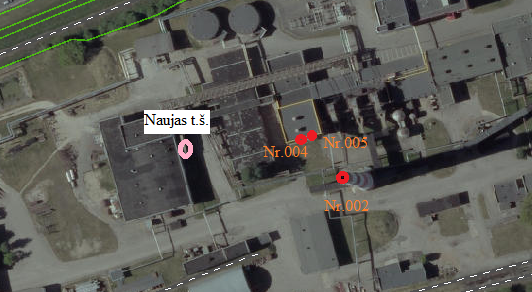 1 pav. Esami ir planuojami stacionarūs taršos šaltiniai (kaminai) schema. Panevėžio RK-2 Taršos šaltinių koordinatės: Nr.001 nenaudojamas (taršos šaltinis Nr. 001 yra senas ir nebenaudojamas, katilai kurie buvo pajungti į šį taršos šaltinį jau keletą metų kaip išgriauti),Nr. 002 (koordinatės X- 524060,08 Y-6179161,84), Nr. 004 (koordinatės X-524026,98 Y-6179180,18), Nr. 005 (koordinatės X-524029,89 Y-6179180,95).Naujo taršos šaltinio koordinatės X-523961, Y-61791842 priede pateikiama stacionarių taršos šaltinių išdėstymo schema. Įgyvendinus rekonstrukciją, t.y. katilinėje pastačius naują biokuru kūrenamą 8,0 MW katilą su 1,8 MW kondensaciniu ekonomaizeriu planuojamas naudoti biokuras – smulkinta mediena (skiedros). Vadovaudamasis Lietuvos Respublikos Energetikos ministro 2017 m. gruodžio 6 d. įsakymu Nr. 1-310 „Dėl Kietojo biokuro kokybės reikalavimų patvirtinimo“ 1 priedu planuojamo naudoti biokuro kilmė – medienos biomasė. Šaltiniai -  1.1.  Miško ir želdynų mediena (Sudaro miškų, brūzgynų, medelynų, želdynų, parkų ir trumpos rotacijos želdinių, ištraukta iš paviršinio vandens telkinio ar eksploatuojamų durpynų durpių klodo mediena, kuri gali būti tik smulkinama, nuskutama jos žievė, džiovinama arba drėkinama (negenėti medžiai, stiebų mediena, kirtimo atliekos, kelmai, žievė).Planuojamas katilinės šiluminis galingumas įgyvendinus rekonstrukciją  – 103,6 šiluminės galios. Planuojamo biokuro katilo tipas – vandens šildymo katilas. Kondensacinis ekonomaizeris yra skirtas šilumos atgavimui, kondensuojant degimo produktus. Kartu su biokuro katilu taip pat bus įrengti multiciklonai, kurių išvalymo efektyvumas yra 85 % (multicikonų valymo efektyvumas yra numatomas techniniuose jų parametruose. Toks valymo efektyvumas pasirinktas remiantis gamyklos gamintojo multiciklonų techniniais pasais, kuriuose jis nurodytas 85 %. Šie valymo įrenginiai leis sumažinti išmetamų į aplinkos orą kietųjų dalelių kiekį. Ekonomaizeris nėra dūmų valymo įrenginys, tačiau dėl jame vykstančių technologinių procesų (dūmų drėkinimo ir kondensato susidarymo) galimas kietųjų dalelių nusodinimas t.y. po kondensacinio ekonomaizerio kietųjų dalelių koncentracija išmetamuose dūmuose sumažėja. Ekonomaizeris leis padidinti katilo naudingumo veiksmo koeficientą. Tuo pagrindu, padidėjus įrenginio efektyvumui sumažės kuro norma 1 MWh pagaminti. Tam pačiam šilumos kiekiui pagaminti bus sunaudojama mažiau biokuro, elektros energijos, sumažės teršalų kiekis į atmosferą. Multiciklonai. Degimo produktų valymui katilui įrengiamas multiciklonas. Multiciklonas skirtas kuro kietųjų dalelių pašalinimui iš degimo produktų. Degimo produktai iš katilo patenka į multicikloną, kuris bus statomas katilinės patalpoje. Multiciklone surinktos kietosios dalelės nukreipiamos į tą patį  kaip ir katilo pelenų kanalą. Dūmų šalinimui montuojamas dūmsiurbis. Po dūmsiurbio dūmai nukreipiami į kondensacinį ekonomaizerį. Biokuras atvežamas automašinomis ir iškraunamas sandėlio, kuris uždengtas iš trijų pusių, viduje. Biokuras iškraunamas ir laikomas laikantis Bendrųjų gaisrinės saugos taisyklių reikalavimų. Biokuras sandėlyje stumdomas pakrautuvu. Biokuras į katilinę paduodamas automatine biokuro padavimo į katilinę sistema, sandelyje įrengti hidrauliniai stumtuvai, kuriais kuras stumiamas ant transporterio ir gabenamas į katilo pakurą.. Kita pagalbinė veikla, vykdoma veiklavietėje:mazuto iškrovimas ir mazuto laikymas talpyklose.cheminis vandens paruošimas technologiniam procesui;įrengimų/patalpų  remonto darbai: stalių darbai, suvirinimas, dažymas.Mazuto transportavimas ir sandėliavimasPanevėžio RK–2 gauna, saugo ir naudoja mazutą šilumos energijos gamybai.Mazuto iškrovimo, sandėliavimo ir pakrovimo schema: Mazuto ūkyje sumontuoti trys vertikalūs antžeminiai po 2000 m3 talpos rezervuarai ir vienas 400 m3 talpos rezervuaras. Aplink mazuto rezervuarus įrengtas 2 m. aukščio apsauginis pylimas. Apipylimuota rezervuarų teritorija padengta betono danga. Iš vagonų – cisternų mazutas iškraunamas per apatinį išpylimo vožtuvą į atvirą betoninį kanalą, iš kurio savitakos būdu nukreipiamas į požeminį rezervuarą. Siurblių tipo 12NA – 22 pagalba mazutas perpumpuojamas į vertikalius rezervuarus. Vienu metu galima iškrauti 14 vagonų – cisternų. Mazuto pašildymui cisternose naudojamas garas. Katilinės teritorijoje yra mazuto siurblinė: mazuto pašildymo sistema, padavimo į katilinę siurbliai, recirkuliaciniai siurbliai, skirti mazuto pašildymui rezervuaruose iki 90° C ir padavimui į katilinę. Mazutas į katilinę paduodamas mazuto siurbliais G12 - 2M. Yra sumontuoti mazuto filtrai FM10 – 60 ir mazuto pašildytojai PM40 – 15. Iš katilinės mazutas recirkuliacinių vamzdynų pagalba grįžta į mazuto rezervuarą. Pylimų zonoje yra drenažinės siurblinės, kurių pagalba galima pašalinti pylimų zonoje susikaupusį lietaus vandenį arba išsiliejusį mazutą. Lietaus vanduo iš šios siurblinės nukreipiamas į miesto kanalizacijos valymo įrengimus, o mazutas į kitus rezervuarus arba mazuto surinkėjus, o po to atskirtas vanduo nukreipiamas į miesto kanalizacijos valymo įrengimus. Mazuto ūkyje sumontuoti du naftos produktų gaudytuvai. Į šiuos gaudytuvus patenka vanduo iš fekalinės kanalizacijos, nuo mazuto ūkio teritorijos bei gamybiniai vandenys. Mazuto ūkio gaudytuvuose išvalytas vanduo nukreipiamas į miesto kanalizacijos tinklus. Į šią kanalizaciją patenka ir paviršiniai vandenys nuo teritorijos. Sumontuoti lietaus vandens valymo įrenginiai. Paviršinio ir technologinio vandens, užteršto naftos produktais valymui katilinės teritorijoje yra mazuto gaudytuvas.Vanduo. Katilinėje buities ir technologinėms reikmėms naudojamas geriamasis vanduo, kuris tiekiamas iš UAB ,,Aukštaitijos vandenys” vandentiekio tinklų. Vanduo naudojamas šilumos gamybai, garo gamybai bei buičiai. Apie 20 % gamyboje naudojamo vandens sunaudojama cheminiam vandens  paruošimui, o likusi dalis – garo gamybai, šilumos tinklų papildymui bei garo katilų prapūtimui.Katilinėje yra automatizuotas vandens paruošimo cheminio valymo cechas.  Automatizuotą vandens paruošimo sistemą sudaro:Pirmas srautas – šilumos tinklų papildymo vandens paruošimo sistema. Ją sudaro: bendras katijonitinis vandens minkštinimo įrenginys, vandens deaeravimo įrenginiai, chemiškai valyto vandens atsargų sukaupimo rezervuaras.Antras srautas – garo katilų maitinimo vandens paruošimo sistema. Ją sudaro: tas pats bendras katijonitinis vandens minkštinimo įrenginys, osmosinis nudruskinimo įrenginys, reagentų dozavimo įrenginys pH koregavimui, chemiškai valyto ir nudruskinto vandens rezervuaras, deaeratorius ir kt.Šilumos tinklų papildymui skirtų įrengimų našumas – 40 m3/h, garo katilų maitinimui skirtų įrenginių našumas – 8 m3/h.Bendras katijoninio  vandens minkštinimo įrenginių našumas įvertinus nuostolius  - apie 50 m3/h.Sunaudojama apie 200 tūkst. m3, po rekonstrukcijos planuojama, kad bus sunaudojama 202 tūkst.m3.Nuotekų susidarymas.Buitinės ir gamybinės nuotekos šalinimas į UAB „Aukštaitijos vandenys“  priklausančius kanalizacijos nuotekų tinklus (3 priede pateikiama sutartis ). Dūmų kondensatas kartu su kitais gamybiniais vandenimis, mazuto ūkio gamybinėmis nuotekomis ir buitinėmis nuotekomis - iki 131 000 m3/metus pateks į Panevėžio m. fekalinės kanalizacijos tinklus, eksploatuojamus UAB ,,Aukštaitijos vandys“.  Paviršinės nuotekos pagal sudarytą sutartį per lietaus kanalizacijos tinklus patenka į UAB „Panevėžio gatvės“ eksploatuojamus miesto paviršinio vandens nuotakynus (3 priede pateikiama sutartis bei pakeitimai). Į lietaus kanalizaciją patenka tik paviršiniai vandenys nuo teritorijos. Paviršinės nuotekos pagal sudarytą sutartį per lietaus kanalizacijos tinklus patenka į UAB „Panevėžio gatvės“ eksploatuojamus miesto paviršinio vandens nuotakynus. Pastačius naują biokuru kūrenamą katilą rekonstruojamame pastate ir jame įrengus biokuro sandėlį paviršinių nuotekų kiekis bei kokybė nepasikeis.Visoje katilinės teritorijoje, susidariusios nuotekos atitinka vandens taršą reglamentuojančius įstatymus ir nustatytas taršos normas. Pagrindiniai paviršinių nuotekų teršalai – skendinčios medžiagos, naftos produktai, BDS7, buitinių ir gamybinių nuotekų – naftos produktai ir skendinčios medžiagos. RK-2 katilinėje periodiškai (kas ketvirtį) pagal turimą ir su Aplinkos apsaugos agentūra suderinta monitoringo programą vykdomi išleidžiamų teršalų matavimai.Įrengimų/patalpų eksploatacijaĮrengimų ir patalpų remonto metu vykdomi suvirinimo darbai ir apdailos darbai.  Suvirinimas vykdomas suvirinimo postuose ir lauke, apdaila-dažymas vykdomas lauke. Suvirinimui naudojami elektrodai, propano dujos. Dujos atvežamos ir laikomos balionuose patalpose.Patalpų/įrengimų apdailai naudojami – emalis PF-115(ir jų analogai), gruntas GF-021(ir jų analogai), skiediklis Nr.646, vaitspiritas.Įmonėje naudojamos cheminės medžiagos ir preparatai: natrio hidroksidas, druska (natrio chloridas), amoniako vandeninis tirpalas,  citrinos rūgštis, reagentas StabCor 720 (šilumokaičių plovimui), natrio hidroksidas granulėmis (šilumokaičių plovimui), antiputokšlis, flokuliantai,  In-Eco 301 (analogas Jurby soft 1), Antiscalant AS (analogas skruzdžių rūgštis),  koaguliantas ECO-STAR 635, nuriebintojas Marisol , alyva. Glaistas, tinko skiedinys, cementas, rūdžių surišėjas naudojami pastatų, vamzdynų remontui.Atliekos. Visos įmonėje susidariusios atliekos perduodamos įmonėms, įregistruotoms ATVR (atliekų tvarkytojų  valstybinis registras). Atliekų apskaita atliekama GPAIS sistemoje.Eksploatuojant biokuro katilus, susidarys  medienos kuro pelenai – kodas 10 01 03. Biokuro pelenų surinkimui sumontuotos automatizuotos pelenų šalinimo iš pakuros ir dūmų valymo nuo kietųjų dalelių sistemos į standartinius uždarus konteinerius su elektriniu pelenų paskirstymo sraigtu, užtraukiamu ant specialios mašinos. Kiekviename konteineryje yra pelenų pripildymo lygio jutiklis signalizacijos formavimui. Pelenų surinkimo sistema yra patikimai izoliuota. Po rekonstrukcijos susidarys „Lakieji durpių ir neapdorotos medienos pelenai“ (10 01 03). Planuojamas kiekis 1130 t/m. Pelenai iki išvežimo laikomi susidarymo vietoje. Planuojama pelenus išvežti 1-2 kartus per savaitę ir perduoti juos atliekų tvarkytojams pagal iš anksto pasirašytą sutartį. Pažymime, kad pelenai nebus saugomi ar sandėliuojami įmonės teritorijoje.Aplinkos oras. Į aplinkos orą išmetami teršalaiPlečiant biokuro panaudojimą šilumos gamybai, po rekonstrukcijos katilinėje planuojama naują biokuru kūrenamą 8 MW katilą su 1,8 MW kondensaciniu ekonomaizeriu. Planuojamas sunaudoti biokuro kiekis per metus – 14697 t.  Iš planuojamo biokuro katilo į aplinkos orą  išsiskirs kietosios dalelės, anglies monoksidas, azoto oksidai ir sieros dioksidas. Teršalai bus išmetami per planuojamą 40 m aukščio kaminą Nr.006.Vienkartinės taršos normatyvaiMaksimali tarša biokuro katilui nustatoma vadovaujantis „Išmetamų teršalų iš vidutinių kurą deginančių įrenginių normomis“  (Lietuvos Respublikos aplinkos ministro 2017 m. rugsėjo 18 d. įsakymas Nr. D1-778 ). Naujiems biokurą deginantiems įrenginiams taikytinos ribinės vertės:NOx – 300 mg/Nm3;kietosios dalelės – 30 mg/Nm3;Maksimalus  momentinis  sunaudojamo  kuro  kiekis  (Naudota  literatūra:  „Metodų  rinkinys,  skirtas apskaičiuoti  įvairių  pramonės  šakų  išmetamų  teršalų  kiekiui  ("Сборник  методик  по  расчету  выбросов  в атмосферу загрязняющих веществ различными производствами"): B val. = (Q max  x 103) / (Q Ž  x 1,163 x η), kg/h; Q max  - įrenginio šiluminis našumas, kW; QŽ – kuro kaloringumas, kcal/kg ;   η - naudingumo koeficientas.    B val. = (8000  x 103) / (2940  x 1,163 x 0,88) = 2659 kg/h = 0,74 kg/s; Susidarančių dūmų dujų tūris: VD = Bval. x [V + (α-1) x V0 ] = 0,74 x [3,75 +(1,4-1) x 2,82] = 3,61 Nm3/s;V – teorinis dūmų kiekis , sudegus 1kg kuro;α – oro pertekliaus koeficientas;V0 – teorinis oro kiekis, reikalingas sudeginti 1kg kuro;B – valandinis kuro kiekis, kg/s.Maksimali momentinė tarša:MNOx = (CNOx * VD Nm3/s) / 1000 = (300 x 3,61) / 1000 = 1,083 g/s;MKD = (CKD * VD Nm3/s) / 1000 = (30 x 3,61) / 1000 = 0,1083 g/s.Metiniai išmetamų teršalų kiekiaiPlanuojamame katile numatomo sudeginti biokuro kiekis - 14697 t/metus. Metiniai išmetamų teršalų kiekiai skaičiuojami pagal „Metodų rinkinys, skirtas apskaičiuoti įvairių pramonės šakų išmetamų teršalų kiekiui ("Сборник методик по расчету выбросов в атмосферу загрязняющих веществ различными производствами"):Anglies monoksidas (CO): MCO = 0,001 x CCO x B x (1-(q4/100)) = 0,001 x 12,3 x 14697 x (1-(2/100)) = 177,158 t/metus; CCO = q3 x R x Qž = 1 x 1 x 12,3 = 12,3  Čia, B - sudeginamas kuro kiekis, g/s; q3 - šilumos nuostoliai dėl nepilno cheminio sudegimo (q3 =1);  q4 - šilumos nuostoliai dėl nepilno mechaninio sudegimo (q4 =2,0); Qž - kuro kaloringumas, MJ/kg; R - koeficientas (R =1); Anglies monoksido momentinė tarša apskaičiuojamą pagal katilo darbo laiką per metus:E = 177,158 / 3648 / 3600 x 10-6 = 13,49 g/sAzoto oksidai (NOx):MNOx = 0,001x B x QŽ x KNOx x (1-β) = 0,001 x 14697 x 12,3 x 0,13 x (1-0) = 23,501 t/metus;  Čia   KNOx - parametras apibūdinantis azoto oksidų kiekį, tenkantį 1 GJ šilumos (KNOx = 0,13).Kietosios dalelės (KD): MKD = B x A x f x (1- ŋ) = 14697 x 3 x 0,005 x (1 – 0,85) x (1-0,7435) x (1-0,3) = 5,937 t/metus; Čia, A - kuro peleningumas įvertinus kuro drėgnumą (A= 3%); f - koeficientas (f = 0,005); ŋ - valymo įrengimų efektyvumo laipsnis (ciklono ŋ= 0,85, rankovinio filtro ŋ= 0,7435, ekonomaizerio ŋ= 0,3, priimti pagal esamų AB „Panevėžio energija“ eksploatuojamų biokuro katilų parametrus); Sieros dioksidas (SO2): MSO2 = 0,02 x B x S x (1 - ŋ’) x (1 - ŋ “) = 0,02 x 14697 x 0,02 x (1-0,15) x (1-0) = 4,997 t/metus;S - kuro sieringumas; ŋ’ - pelenuose surišto sieros dioksido dalis; ŋ “ -  valymo įrenginių efektyvumo laipsnis.Sieros dioksido momentinė tarša apskaičiuojamą pagal katilo darbo laiką per metus:E = 4,997 / 3648 / 3600 x 10-6 = 0,38 g/sVertinama, kad likusių RK-2 taršos šaltinių tarša, įgyvendinus planuojamą veiklą, nesikeis. Mobilūs aplinkos oro taršos šaltiniaiMobilūs aplinkos taršos šaltiniai ūkinėje veikloje – lengvasis ir sunkiasvoris autotransportas. Autotransporto srautas vertinamas bendrai – TE ir RK-2 katilinėms. Pagrindinį transporto srautą sudarys biokurą atvežantys sunkiasvoris transportas. Biokurą atvežančio sunkiasvorio autotransporto srautą sudarys 10 sunkiasvorių automobilių per parą, lengvųjų automobilių srautą – 8 automobiliai per parą. Autotransporto oro taršos skaičiavimas atliekamas pagal Europos aplinkos agentūros į atmosferą išmetamų teršalų apskaitos metodika (EMEP/EEA air pollutant emission inventory guidebook - 2016). Skaičiavimai atliekami pagal metodikoje pateikiamą apibendrintą skaičiavimo algoritmą Tier1, paremtą teršalų kiekio apskaičiavimu pagal vidutines kuro sąnaudas.Autotransporto išmetamų teršalų kiekiai pateikiami A lentelėje.																		A lentelėAplinkos oro užterštumo prognozėTeršalų sklaidos modeliavimas atliktas kompiuterinių programų paketu „AERMOD View”, AERMOD matematiniu modeliu, skirtu pramoninių šaltinių kompleksų išmetamų teršalų sklaidai aplinkoje modeliuoti. LR aplinkos apsaugos agentūros direktoriaus 2008 m. gruodžio 9 d. įsakymu Nr. AV-200 patvirtintose „Ūkinės veiklos poveikiui aplinkos orui vertinti teršalų sklaidos skaičiavimo modelių pasirinkimo rekomendacijose“ AERMOD modelis yra rekomenduojamas teršalų sklaidai modeliuoti.Duomenys aplinkos oro teršalų sklaidai modeliuoti:Meteorologiniai parametrai. Modeliavimui buvo naudojami Panevėžio hidrometeorologinės stoties meteorologiniai duomenys, kuriuos pateikė Lietuvos hidrometeorologijos tarnyba. Meteorologinių duomenų paketą sudaro 2010-2014 m. laikotarpio, keturių pagrindinių meteorologinių parametrų reikšmės kiekvienai metų valandai: aplinkos temperatūra, vėjo greitis ir kryptis, debesuotumas. Receptorių tinklelis. Pažemio koncentracijos apskaičiuojamos modelyje nustatomuose taškuose. Šie taškai paprastai vadinami receptoriais (angl. receptor). PŪV veiklos teršalų skaidos modelyje buvo naudojamas 3500 x 3500 m dydžio tinklelis, receptoriai išdėstyti 90 m žingsniu. Iš viso receptorių tinklelį sudaro 1600 receptorių. Teršalų koncentracijos apskaičiuojamos 1,5 m aukštyje.Procentiliai. Vadovaujantis LR aplinkos ministro 2001 m. gruodžio 11 d. įsakymu Nr. 591/640 „Dėl aplinkos oro užterštumo normų nustatymo“ (Žin., 2001, Nr. 106-3827 su vėlesniais pakeitimais) apskaičiuotų koncentracijų palyginimas su ribinėmis vertėmis atliekamas taikant atitinkamą procentilį:azoto dioksido 1 val. koncentracijai – 99,8 procentilis,sieros dioksido 1 val. koncentracijai – 99,7 procentilis,sieros dioksido 24 val. koncentracijai – 99,2 procentilis,kietųjų dalelių 24 val. koncentracijai – 94,0 procentilis.Išmetamų teršalų ribinės koncentracijos aplinkos ore. Objekto veiklos metu į aplinkos orą išmetamų teršalų ribinės koncentracijų vertės nustatytos remiantis „Teršalų, kurių kiekis aplinkos ore ribojamas pagal Europos sąjungos kriterijus, sąrašu“ (patvirtintas LR AM ir LR SAM 2007-06-11 įsakymo Nr. D1-239/V-469 redakcija) bei LR AM ir SAM 2010-07-07 įsakymu Nr. D1-585/V-611 patvirtintas „Aplinkos oro užterštumo sieros dioksidu, azoto dioksidu, azoto oksidais, benzenu, anglies monoksidu, švinu, kietosiomis dalelėmis ir ozonu normomis“ ir pateiktos b lentelėje.Foninė tarša. Planuojamos ūkinės veiklos vietoje aplinkos oro foninis užterštumas buvo nustatytas vadovaujantis Aplinkos apsaugos agentūros direktoriaus 2008 07 10 įsakymu Nr. AV-112 patvirtintomis „Foninio aplinkos oro užterštumo duomenų naudojimo ūkinės veiklos poveikiui aplinkos orui įvertinti rekomendacijomis“.Aplinkos oro kokybės tyrimo stočių 2 km spinduliu nuo planuojamos ūkinės veiklos vietos ir indikatorinių aplinkos oro kokybės vertinimų, atliktų per pastaruosius penkerius metus, duomenų nėra, todėl foninė tarša nustatoma pagal modeliavimo būdu nustatytus vidutinius metinius aplinkos oro užterštumo duomenis. Aplinkos apsaugos agentūros duomenimis modeliavimo būdu, 2016 m. nustatyta foninė aplinkos oro tarša planuojamos ūkinės veiklos vietoje yra:anglies monoksidu – 360 μg/m3,kietosiomis dalelėmis (KD10) – 24 μg/m3,kietosiomis dalelėmis (KD2,5) – 12 μg/m3,sieros dioksidu (SO2) – 2 μg/m3,azoto dioksidu (NO2) – 12 μg/m3.Aplinkos oro užterštumo žemėlapių ištraukos pateikiamos  4 prie sklaidos skaičiavimų.Aplinkos apsaugos agentūra 2018-06-26 raštu Nr.(30.3)-A4-6044 „Dėl foninio aplinkos
oro užterštumo duomenų“ pateikė iki 2 km spinduliu nuo planuojamos ūkinės veiklos esančių
Panevėžio miesto ir Panevėžio rajono įmonių turimų aplinkos oro taršos šaltinių ir iš jų
išmetamų teršalų inventorizacijų duomenis.Teršalų ribinės koncentracijos													B lentelėAplinkos oro teršalų sklaidos modeliavimo rezultatai ir jų palyginimas su ribinėmis vertėmis pateikiami C lentelėje.Aplinkos oro teršalų sklaidos modeliavimo rezultatai										C lentelėVertinant aplinkos oro taršos modeliavimo rezultatus daroma išvadą, kad planuojamos ūkinės veiklos išmetamų aplinkos oro teršalų apskaičiuotos didžiausios priežeminės koncentracijos neviršija ribinių verčių tiek be foninės taršos tiek ir su fonine tarša. Apskaičiuotos didžiausios koncentracijos buvo fiksuojamos iki 400 m atstumu nuo kamino.Aplinkos oro teršalų sklaidos žemėlapiai pateikiami 4 priede.II. INFORMACIJA APIE ĮRENGINĮ IR JAME VYKDOMĄ ŪKINĘ VEIKLĄĮrenginys (-iai) ir jame (juose) vykdomos veiklos rūšys. 1 lentelė. Įrenginyje planuojama vykdyti ir (ar) vykdoma ūkinė veikla  - nekeičiama. 8. Įrenginio ar įrenginių gamybinis (projektinis) pajėgumas ir (ar) gamybos pajėgumas, dėl kurio prašoma leidimo.AB „Panevėžio energija“ Panevėžio RK–2 bendras šiluminis galingumas – 103,6 MW. Tai vienas įrenginys, kurį sudaro 4 atskiri techniniai objektai:1 techninis objektas – du vandens šildymo katilai PTVM-50 po 45 MW našumo. Šio techninio objekto šiluminis galingumas – 90 MW. 2 techninis objektas – rekonstrukcijos metu sumontuotas 4,0 t/h garo katilas Nr. 7 IVAR SB/V4 2,8 MW našumo savo reikmėms su ekonomaizeriu. Šio techninio objekto šiluminis galingumas – 2,8 MW. 3 techninis objektas – rekonstrukcijos metu sumontuotas 4,0 t/h garo katilas Nr. 8 IVAR SB/V4 2,8 MW našumo savo reikmėms su ekonomaizeriu. Šio techninio objekto šiluminis galingumas – 2,8 MW.4 techninis objektas – naujas vandens šildymo katilas Nr.1  AK 800016T130 8,0 MW su 1,8 MW  kondensaciniu ekonomaizeriu. Šio techninio objekto šiluminis galingumas – 8,0 MW.Bendras įrenginio galingumas 103,6 MW.Pagrindinė Panevėžio RK–2 esanti į ranga yra pateikta žemiau esančioje D lentelėje.							D lentelė9. Kuro ir energijos vartojimas įrenginyje (-iuose), kuro saugojimas. Energijos gamyba.2 lentelė. Kuro ir energijos vartojimas, kuro saugojimas3 lentelė. Energijos gamybaIII. GAMYBOS PROCESAI10. Detalus įrenginyje vykdomos ir (ar) planuojamos vykdyti ūkinės veiklos rūšių aprašymas ir įrenginių, kuriuose vykdoma atitinkamų rūšių veikla, išdėstymas teritorijoje. Informacija apie įrenginių priskyrimą prie potencialiai pavojingų įrenginių. Šilumos gamybaPanevėžio RK–2 gamina garą savo poreikiams. Termofikacinę šilumos energiją gamina ir tiekia miesto gyventojams ir pramonės įmonėms bei įstaigoms. Pagrindinės šiame objekte vykdomos ūkinės veikos yra:Šilumos energijos gamyba deginant gamtines dujas arba mazutą;Kita ūkinė veikla (pagalbinė veikla):suvirinimas, atliekant remonto darbus;metalo tekinimo darbai, atliekant remonto darbus; metalo pjaustymas dujomis, atliekant remonto darbus;mazuto pakrovimo – iškrovimo darbai;mazuto laikymas (saugojimas) rezervuaruose;dažymo darbai;medžio apdirbimas, atliekamas stalių dirbtuvėse.Panevėžio RK–2 yra vienas įrenginys (bendras šiluminis galingumas – 103,6 MW), kurį sudaro 4 atskiri techniniai objektai:1 techninis objektas – trys vandens šildymo katilai PTVM-50 po 45 MW našumo. Šio techninio objekto šiluminis galingumas – 90 MW (a.t.š. 002)2 techninis objektas – rekonstrukcijos metu sumontuotas 4,0 t/h garo katilas Nr. 7 IVAR SB/V4 2,8 MW našumo savo reikmėms su ekonomaizeriu. Šio techninio objekto šiluminis galingumas – 2,8 MW (a.t.š 004). 3 techninis objektas – rekonstrukcijos metu sumontuotas 4,0 t/h garo katilas Nr. 8 IVAR SB/V4 2,8 MW našumo savo reikmėms su ekonomaizeriu. Šio techninio objekto šiluminis galingumas – 2,8 MW (a.t.š 005).4 techninis objektas – vandens šildymo katilas Nr.1  AK 800016T130 8,0 MW su 1,8 MW  kondensaciniu ekonomaizeriu. Šio techninio objekto šiluminis galingumas – 8,0 MW.Pagrindinis katilinėje naudojamas kuras – gamtinės dujos, rezervinis – mazutas. Įgyvendinus rekonstrukciją bus pradėtas naudoti biokuras.Deginimo produktai susidarantys dvejuose garo katiluose šalinami per 2 atskirus kiekvieno katilo kaminus (a.t.š. 004, 005), kurių aukštis H-20,00 m, o diametras D-0,45 m. Deginimo produktai iš vandens šildymo katilų šalinami per esamą H-120,00 m aukščio ir D-4,2 m diametro kaminą (a.t.š. 002). Esamas H-45,00 m aukščio, D-0,257 m diametro kaminas (a.t.š. 001) šiuo metu yra nenaudojamas ir esant galimybei planuojamas nugriauti. Rekonstrukcijos metu pastatomas naujas kaminas (a.t.š. 006), kurio H- 40,00 m aukščio ir D – 1,0 m diametro.Planuojamas statyti naujas statinys – kaminas (40 m. aukščio). Kuro sandėlis bus įrengtas tame pačiame pastate kaip ir katilas. Šie įrenginiai bus pastatyti dabar esančiame ir nenaudojamame pastate (jis bus rekonstruotas). Griovimo darbai nenumatomi, esamas pastatas nebus griaunamas, tik rekonstruojamas. Reikalinga inžinerinė infrastruktūra teritorijoje yra. Rekonstruojamas pastatas apie 2000 m2.Visi RK-2 teritorijoje esantys statiniai susieti su centrinio šildymo paslaugos teikimu. RK-2 teritorijoje esantys pastatai užima apie 2 ha ploto. 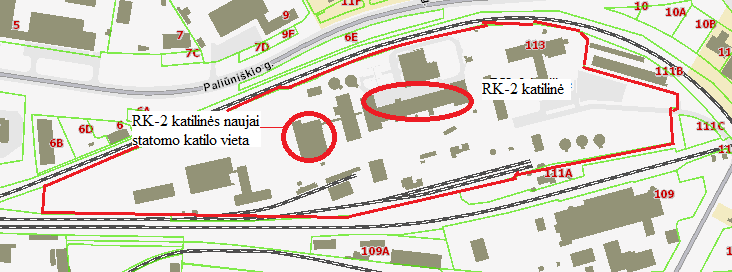 2 pav.Panevėžio RK – 2 teritorija (https://www.regia.lt)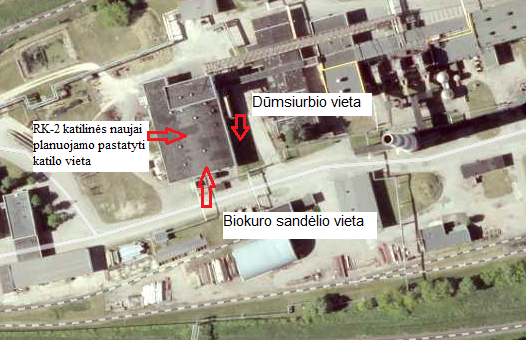 3 pav. Planuojamai ūkinei veiklai naudojami RK-2 pastatai ir įrenginiai.Pagrindinė Panevėžio RK–2 esanti į ranga yra pateikta žemiau esančioje E lentelėje.																		E  lentelė11. Planuojama naudoti technologija ir kiti gamybos būdai, skirti teršalų išmetimo iš įrenginio (-ių) prevencijai arba, jeigu tai neįmanoma, išmetamų teršalų kiekiui mažinti. Naujams biokuro katilui  taikomos prevencinės priemonės taršai sumažinti/išvengti:Žaliavų parinkimas: bus deginama vien tik kietoji medienos biomasė (biokuras) - smulkinta mediena;pagrindinė dalis (iki 80 proc.) planuojamo deginti biokuro – mažo peleningumo (iki 2-3 proc.). Tai prevenciškai sumažins kietųjų dalelių emisijas į aplinkos orą bei atliekų (pelenų) kiekį;biokuro naudojimas leis sumažinti šiltnamio efektą sukeliančių dujų (CO2) kiekį į aplinkos orą Panevėžio mieste. Tinkamos technologijos parinkimas: katilų pakuros bus ardyninės su hidraulinėmis pavaromis ardelių judinimui. Ardyno pagalba bus užtikrintas pilnai automatizuoas biokuro masės transportavimas kūryklose, kad biokuro masė būtų gerai žarstoma ir pilnai sudegtų;biokuro iškrovimas bus vykdomas sandėlio viduje (eliminuojami kietųjų dalelių (dulkių) išmetimai iš neorganizuoto oro taršos šaltinio); biokiuro degimo metu susidarančių medienos kuro pelenų surinkimui sumontuotos automatizuotos pelenų šalinimo iš pakuros ir dūmų valymo nuo kietųjų dalelių sistemos į standartinius uždarus konteinerius su elektriniu pelenų paskirstymo sraigtu, užtraukiamu ant specialios mašinos. Kiekviename konteineryje yra pelenų pripildymo lygio jutiklis signalizacijos formavimui. Pelenų surinkimo sistema yra patikimai izoliuota.Procesų valdymas: katilinėje numatoma pilna technologinio proceso parametrų kontrolė su parodymų perdavimu į kompiuterio monitorių bei pilnas automatinis valdymas;bus vykdoma biokuro katilo degimo proceso kontrolė - automatinė, dirbanti pagal O2 ir CO korekciją išeinančiuose dūmuose.Antrinės (oro taršos taršos mažinimo) priemonės: dūmuose esančios kietosios dalelės bus valomos multiciklonuose ir kondensaciniuose ekonomaizeriuose.12. Pagrindinių alternatyvų pareiškėjo siūlomai technologijai, gamybos būdams ir priemonėms aprašymas arba nuoroda į PAV dokumentus, kuriuose šios alternatyvos aprašytos.Taršos integruotos prevencijos kontrolės (toliau tekste  - TIPK) leidimas Nr. T-P.3-11/2015 keičiamas, nes 2020 m. bus pradėtas eksploatuoti naujas biokuro katilai – 8 MW (oro taršos šaltinis Nr.006), kuriam buvo atlikta poveikio aplinkai vertinimo procedūra.Aplinkos apsaugos agentūra 2018-11-27 raštu Nr.(30.1)-A4-8737 pateikė „Atrankos išvada dėl Panevėžio RK-2 rekonstrukcijos, kurios metu bus pastatytas naujas biokuru kūrenamas, 8 MW katilas su 1,8 MW kondensaciniu ekonomaizeriu“ - poveikio aplinkai vertinimo. Atrankos išvada – poveikio aplinkai vertinimas neprivalomas. Rašto kopija pateikta 1 priede.13. Kiekvieno įrenginio naudojamų technologijų atitikimo technologijoms, aprašytoms Europos Sąjungos geriausiai prieinamų gamybos būdų (GPGB) informaciniuose dokumentuose ar išvadose, palyginamasis įvertinimas. Duomenys neteikiami, nes informacija nesikeičia.Papildomi duomenys neteikiami, nes informacija nesikeičia, o Panevėžio RK-2  numatomas eksploatuoti naujo biokuro katilo našumas 8 MW ir jis priskiriami prie vidutinių kurą deginančių įrenginių.14. Informacija apie avarijų prevencijos priemones (arba nuoroda į Saugos ataskaitą ar ekstremaliųjų situacijų valdymo planą, jei jie pateikiami prieduose prie paraiškos). Duomenys neteikiami, nes informacija nesikeičia, t.y. parengta Avarijų išvengimo ir  likvidavimo instrukcija Nr. II – 76, kurios originalas saugomas AB „Panevėžio energija“ centriniame padalinyje , Senamiesčio g. 113, Panevėžyje.  IV. ŽALIAVŲ IR MEDŽIAGŲ NAUDOJIMAS, SAUGOJIMAS15. Žaliavų ir medžiagų naudojimas, žaliavų ir medžiagų saugojimas.5 lentelė. Naudojamos ir (ar) saugomos žaliavos ir papildomos (pagalbinės) medžiagosNaudojamų cheminių medžiagų saugos duomenų lapai pateikti paraiškos 8 priede6 lentelė. Tirpiklių turinčių medžiagų ir mišinių naudojimas ir saugojimasDuomenys neteikiami, nes informacija nesikeičia.V. VANDENS IŠGAVIMAS16. Informacija apie vandens išgavimo būdą (nuoroda į techninius dokumentus, statybos projektą ar kt.).Duomenys neteikiami, nes informacija nesikeičia.AB „Panevėžio energija“ Panevėžio RK–2 vanduo nėra išgaunamas. Vanduo Panevėžio RK–2 buitiniams ir gamybiniams poreikiams tenkinti pagal sutartį gaunamas iš UAB „Aukštaitijos vandenys“. 3 priede pateikiama sutartis su UAB „Aukštaitijos vandenys“ dėl vandens tiekimo.7 lentelė. Duomenys apie paviršinį vandens telkinį, iš kurio numatoma išgauti vandenį, vandens išgavimo vietą ir planuojamą išgauti vandens kiekįDuomenys neteikiami, nes vanduo nebus išgaunamas iš paviršinio telkinio.8 lentelė. Duomenys apie planuojamas naudoti požeminio vandens vandenvietes (telkinius) Duomenys neteikiami, nes neplanuojama naudoti Lentelė nėra pildoma, nes AB „Panevėžio energija“ Panevėžio RK–2 nevykdo vandens išgavimo veiklos ir požeminio vandens vandenviečių neeksploatuoja. VI. TARŠA Į APLINKOS ORĄ 17. Į aplinkos orą numatomi išmesti teršalai9 lentelė. Į aplinkos orą numatomi išmesti teršalai ir jų kiekis – pakeitimai pateikti pakreipti šriftu. Emisijų skaičiuotė pateikiama 7 priede. 10 lentelė. Stacionarių aplinkos oro taršos šaltinių fiziniai duomenysĮrenginio pavadinimas Panevėžio RK–2 - pakeitimai pateikti pakreipti šriftu (papildyta nauju taršos šaltiniu).11 lentelė. Aplinkos oro tarša - pakeitimai pateikti pakreipti šriftu (naujo taršos šaltinio duomenys).Pastaba. Nustatant ribines vertes vadovautasi Aplinkos apsaugos agentūros 2015-06-22 sprendimu Nr. (15.9)-A4-6877 ,,Dėl išimties centralizuoto šilumos tiekimo įrenginiams taikymo“. Taršos šaltinio 006 azoto oksidai ir anglies monoksidas pagal VKDĮ nenrormauojami, todėl ir neteikiami.12 lentelė. Aplinkos oro teršalų valymo įrenginiai ir taršos prevencijos priemonėsĮrenginio pavadinimas AB „Panevėžio energija“ Panevėžio RK–2-pakeitimai pateikti pakreiptu šriftu *Stalių dirbtuvėse buvęs ciklonas yra nenaudojams ir neplanuojamas naudoti.13 lentelė. Tarša į aplinkos orą esant neįprastoms (neatitiktinėms) veiklos sąlygomsĮrenginio pavadinimas AB „Panevėžio energija“ Panevėžio RK–2 - pakeitimai pateikti pakreiptu šriftuVII. ŠILTNAMIO EFEKTĄ SUKELIANČIOS DUJOS18. Šiltnamio efektą sukeliančios dujos.14 lentelė. Veiklos rūšys ir šaltiniai, iš kurių į atmosferą išmetamos ŠESD, nurodytos Lietuvos Respublikos klimato kaitos valdymo finansinių instrumentų įstatymo 1 priede Metinis išmetamųjų ŠESD stebėsenos planas pateiktas 9 priede .VIII. TERŠALŲ IŠLEIDIMAS SU NUOTEKOMIS Į APLINKĄ 19. Teršalų išleidimas su nuotekomis į aplinką.  Duomenys neteikiami, nes informacija nesikeičia. Nuotekos neišleidžiamos į aplinką.15 lentelė. Informacija apie paviršinį vandens telkinį (priimtuvą), į kurį planuojama išleisti nuotekasDuomenys neteikiami, nes AB „Panevėžio energija“ Panevėžio RK–2 nuotekos neišleidžiamos į paviršinį vandens telkinį, todėl lentelė nepildoma. 16 lentelė. Informacija apie nuotekų išleidimo vietą/priimtuvą (išskyrus paviršinius vandens telkinius), į kurį planuojama išleisti nuotekas 16 lentelės p.3,4,5 keičiamas, nes 2017-07-31 pasirašyta nauja sutartis Nr.26/17-94 su UAB“Panevėžio gatvės“, bei 2019-10-16 pasirašytas papildomas susitarimas Nr.1 dėl 1.6.2 punkto keitimo, pagal kurį BDS7 vidutinės metinės koncentracijos nenustatomos. Sutartis pateikta 3 priede. 17 lentelė. Duomenys apie nuotekų šaltinius ir / arba išleistuvus Dėl prie biokuro katilų statomo kondensacinio ekonomaizerio nežymiai padidėja metiniai buitinių nuotekų kiekiai.18 lentelė. Planuojamų išleisti nuotekų užterštumas * DLK reikšmės turi atiktikti naujausius teisės aktų reikalvimus.19 lentelė. Objekte / įrenginyje naudojamos nuotekų kiekio ir taršos mažinimo priemonės19 lentelė nepildoma, nes duomenys nekeičiami.	20 lentelė. Numatomos vandenų apsaugos nuo taršos priemonėsDuomenys neteikiami, nes nenumatomos vandens apsaugos nuo taršos priemonės.21 lentelė. Pramonės įmonių ir kitų abonentų, iš kurių planuojama priimti nuotekas (ne paviršines), sąrašas ir planuojamų priimti nuotekų savybėsDuomenys neteikiami, nes informacija nesikeičia - AB „Panevėžio energija“ Panevėžio RK–2 abonentų neturi, tad nuotekų priimti neplanuojama. Lentelė nepildoma. 22 lentelė. Nuotekų apskaitos įrenginiai 	Duomenys neteikiami, nes informacija nesikeičia.IX. DIRVOŽEMIO IR POŽEMINIO VANDENS APSAUGA20. Dirvožemio ir gruntinių vandenų užterštumas. Duomenų suvestinė apie žinomą įmonės teritorijos dirvožemio ir (ar) požeminio vandens užteršimą, nurodant galimas priežastis, kodėl šis užteršimas įvyko arba vyksta tiek dirvos paviršiuje, tiek gilesniuose dirvos sluoksniuose, jei nerengiama užterštumo būklės ataskaita. Duomenys neteikiami, nes informacija nesikeičia.	X. TRĘŠIMAS21. Informacija apie biologiškai skaidžių atliekų naudojimą tręšimui žemės ūkyje.   Duomenys neteikiami, nes AB „Panevėžio energija“ Panevėžio RK–2 nevykdo veiklos, susijusios su tręšimu biologiškai skaidžiomis atliekomis žemės ūkyje, todėl informacija neteikiama.22. Informacija apie laukų tręšimą mėšlu ir (ar) srutomis.   Duomenys neteikiami, nes AB „Panevėžio energija“ Panevėžio RK–2 nevykdo veiklos, susijusios laukų tręšimu mėšlu ir (ar) srutomis, todėl informacija neteikiama. XI. NUMATOMAS ATLIEKŲ SUSIDARYMAS, NAUDOJIMAS IR (AR) ŠALINIMAS23. Atliekų susidarymas. Visos susidariusios atliekos laikantis teisės aktų reikalavimų rūšiuojamos, laikinai laikomos ir pagal sutartis perduodamos atliekų tvarkytojams tvarkymui. Sutartys su atliekų tvarkytojais dėl pavojingų ir nepavojingų atliekų tvarkymo pateikiamos 10 priede. AB „Panevėžio energija“ Panevėžio RK–2 susidariusias atliekas perduoda atliekas apdorojančiai įmonei.23.1. Numatomos atliekų prevencijos priemonės ir kitos priemonės, užtikrinančios įmonėje susidarančių atliekų tvarkymą laikantis nustatytų atliekų tvarkymo principų bei visuomenės sveikatos ir aplinkos apsaugą.Įmonės veikla organizuojama siekiant mažinti gamtos išteklių naudojimą ir užtikrinti taršos prevenciją, todėl dėmesys skiriamas atliekų susidarymo mažinimui, prevencijai ir atliekų perdavimui galutiniam tvarkymui. Katilinėje taikomos šios atliekų prevencijos priemonės ir kitos priemonės, užtikrinančios įmonėje susidarančių atliekų tvarkymą laikantis nustatytų atliekų tvarkymo principų bei visuomenės sveikatos ir aplinkos apsaugą:katilinės darbuotojai rūšiuoja atliekas jų susidarymo vietoje atsižvelgiant į atliekų rūšį ir pobūdį, nemaišo su kitomis atliekomis ar medžiagomis;atliekos perduodamos atliekų tvarkymo įmonei, turinčiai teisę tvarkyti atliekas, pagal rašytinės formos sutartis dėl šių atliekų naudojimo ir (ar) šalinimo; komunalinės atliekos rūšiuojamos jų susidarymo vietoje savivaldybės atliekų tvarkymo taisyklėse nustatyta tvarka ir naudojasi savivaldybės organizuojamomis komunalinių atliekų tvarkymo sistemomis;pavojingosios atliekos šių atliekų susidarymo vietoje iki jų surinkimo laikinai laikomos ne ilgiau kaip šešis mėnesius, o nepavojingosios atliekos – ne ilgiau kaip vienerius metus;užtikrinama, kad laikinai laikomos atliekos būtų stabilios, t. y. savaime nekeisti fizinių, cheminių ar biologinių savybių;užtikrinama, kad laikinai laikomos aplinkos poveikiui neatsparios atliekos apsaugotos nuo šio poveikio, iš laikinai laikomų atliekų ar jų laikymo talpų neteka skysčiai, jos neskleidžia kvapų, dulkių ir pan. Atliekų laikymo talpos yra atsparios atliekų poveikiui;susidariusių atliekų apskaita vykdoma GPAIS (Vieninga gaminių, pakuočių ir atliekų apskaitos informacine sistema) sistemoje;pavojingų atliekų laikinas laikymas organizuojamas taip, kad jos nekeltų pavojaus visuomenės sveikatai ir aplinkai;naudojamos pavojingų atliekų pakuotės, konteineriai, kurie sukonstruoti ir pagaminti taip, kad juose esančios PA negalėtų išsipilti, išsibarstyti, išgaruoti ar kitaip patekti į aplinką;naudojami pavojingų atliekų pakuočių, konteinerių dangčiai ir kamščiai, kurie yra tvirti ir sandarūs, sukonstruoti ir pagaminti taip, kad juos būtų galima saugiai atidaryti ir uždaryti, kad jie laikymo, perkėlimo ar vežimo metu nesutrūktų, neatsilaisvintų, neatsidarytų ir juose esančios medžiagos nepatektų į aplinką;naudojamos pavojingų atliekų pakuočių, konteinerių (talpų) medžiagos, kurios atsparios juose supakuotų pavojingųjų atliekų ir atskirų jų komponentų poveikiui ir nereaguoti su šiomis atliekomis ar jų komponentais;Visi laikinai laikomų, surenkamų, vežamų ir laikomų pavojingųjų atliekų konteineriai ar pakuotės yra paženklinti, pavojingųjų atliekų ženklinimo etiketė ir joje pateikta informacija aiškiai matoma, atspari aplinkos poveikiui.Katilinės eksploatacijos metu bei pagalbinėje veikloje susidarančios atliekos perduodamos atliekų tvarkytojams pagal sudarytas sutartis. Dėl pavojingų atliekų priėmimo yra sudaryta sutartis su UAB ,,Ekobazė“ Sutarties kopija pateikiama  10 priede.Pradėjus eksploatuoti biokuro katilą, susidarys medienos kuro pelenai – kodas 10 01 03. Biokuro vidutinis peleningumas – 3 %, Pagal galiojančia PAV atrankos procedūrą planuojamas pelenų kiekis 1130 t/m. Pelenai iki išvežimo laikinai laikomi jų susidarymo vietoje. Planuojama pelenus išvežti 1-2 kartus per savaitę ir perduoti juos atliekų tvarkytojams pagal iš anksto pasirašytą sutartį. Pažymime, ka pelenai nebus saugomi ar sandėliuojami bendrovės teritorijoje.Biokuro pelenų surinkimui sumontuotos automatizuotos pelenų šalinimo iš pakuros ir dūmų valymo nuo kietųjų dalelių sistemos į standartinius uždarus konteinerius su elektriniu pelenų paskirstymo sraigtu, užtraukiamu ant specialios mašinos. Kiekviename konteineryje yra pelenų pripildymo lygio jutiklis signalizacijos formavimui. Pelenų surinkimo sistema yra patikimai izoliuota. Pelenų išvežimui tolimesniam tvarkymui yra paskelbtas konkursas dėl paslaugos atlikimo, t.y. vyksta naujos viešojo pirkimo procedūros. Pelenai tolimesniam apdorojimui bus išvežami į UAB ,,Panevėžio regiono atliekų tvarkymo centras“ sąvartyną. Bendrovė turi sudariusi sutartį su UAB ,,Panevėžio RACT“ dėl šių atliekų priėmimo. Sutarties kopija pateikiama   10 priede.Įmonėje susidarančių atliekų kodai ir pavadinimai: 24. Atliekų apdorojimas (naudojimas ar šalinimas, įskaitant paruošimą naudoti ar šalinti) ir laikymas24.1. Nepavojingosios atliekos23 lentelė. Numatomos naudoti nepavojingosios atliekos.23 lentelė nepildoma, nes nepavojingosios atliekos nenaudojamos.24 lentelė. Numatomos šalinti nepavojingosios atliekos.24 lentelė nepildoma, nes nepavojingosios atliekos nešalinamos.25 lentelė. Numatomos paruošti naudoti ir (ar) šalinti nepavojingosios atliekos.25 lentelė nepildoma, nes nepavojingosios atliekos nenumatomos paruošti naudoti ir (ar) šalinti.26 lentelė. Didžiausias numatomas laikyti nepavojingųjų atliekų kiekis.Įrenginio pavadinimas Panevėžio RK-2AB „Panevėžio energija“ Panevėžio RK–2 atliekos yra tik laikinai laikomos, t.y. vadovaujantis Atliekų tvarkymo įstatymu nepavojingos atliekos - ne ilgiau kaip vienerius metus šių atliekų susidarymo vietoje iki jų perdavimo atliekas galinčiai tvarkyti įmonei.27 lentelė. Didžiausias numatomas laikyti nepavojingųjų atliekų kiekis jų susidarymo vietoje iki surinkimo (S8).27 lentelė nepildoma, nes nepavojingosios atliekos nenumatomos laikyti jų susidarymo vietoje iki surinkimo (S8).24.2. Pavojingosios atliekos28 lentelė. Numatomos naudoti pavojingosios atliekos.28 lentelė nepildoma, nes pavojingosios atliekos nenaudojamos29 lentelė. Numatomos šalinti pavojingosios atliekos.29 lentelė nepildoma, nes pavojingosios atliekos nešalinamos30 lentelė. Numatomos paruošti naudoti ir (ar) šalinti pavojingosios atliekos.30 lentelė nepildoma, nes pavojingosios atliekos nenumatomos paruošti naudoti ir (ar) šalinti31 lentelė. Didžiausiais numatomas laikyti pavojingųjų atliekų kiekis.Įrenginio pavadinimas Panevėžio rajoninė katilinė Nr.232 lentelė. Didžiausias numatomas laikyti pavojingųjų atliekų kiekis jų susidarymo vietoje iki surinkimo (S8).32 lentelė nepildoma, nes pavojingosios atliekos nenumatomos laikyti jų susidarymo vietoje iki surinkimo (S8).25. Papildomi duomenys pagal Atliekų deginimo aplinkosauginių reikalavimų, patvirtintų Lietuvos Respublikos aplinkos ministro 2002 m. gruodžio 31 d. įsakymu Nr. 699 „Dėl Atliekų deginimo aplinkosauginių reikalavimų patvirtinimo“, 8, 81 punktuose nustatytus reikalavimus.“Duomenys neteikiami, nes atliekos nebus deginamos.26. Papildomi duomenys pagal Atliekų sąvartynų įrengimo, eksploatavimo, uždarymo ir priežiūros po uždarymo taisyklių, patvirtintų Lietuvos Respublikos aplinkos ministro 2000 m. spalio 18 d. įsakymu Nr. 444 „Dėl Atliekų sąvartynų įrengimo, eksploatavimo, uždarymo ir priežiūros po uždarymo taisyklių patvirtinimo“, 50, 51 ir 52 punktų reikalavimus.Duomenys neteikiami, nes įmonė sąvarytyno neeksploatuoja.XII. TRIUKŠMO SKLIDIMAS IR KVAPŲ KONTROLĖ 27. Informacija apie triukšmo šaltinius ir jų skleidžiamą triukšmą.Triukšmo šaltinių aprašymas, jų ypatybės bei vieta Triukšmo sklaidos skaičiavimuose įvertinti termofikacinė elektrinės ir RK-2 katilinės stacionarūs ir mobilūs triukšmo šaltiniai veikiantys viename sklype.Stacionarūs šaltiniai. TE pastatas (žym. 03), pagrindinis RK-2 katilinės pastatas (žym. 02) ir pastatas (žym. 01), kuriame planuojama įrengti 8 MW katilą, bei planuojami nauji pastatai 20 MW katilinės ir biokuro sandėlio pastatai (žym. 14 ir 15), vertinami kaip plotiniai triukšmo šaltiniai. Pagal darbuotojų apsaugos nuo triukšmo keliamos rizikos nuostatus triukšmo lygio, veikiančio darbuotojus, leistina viršutinė ekspozicijos vertė Lex, 8h = 85 dB. Skaičiavimuose priimta, jog šių pastatų viduje triukšmo lygis gali siekti iki 85 dBA. Pastato sienų garso izoliavimo rodiklis Rw priimtas 50 dBA (mūrinis pastatas). Pastatų sienų konstrukcija numatoma iš plytų mūro, kurios garso izoliavimo charakteristika parenkama pagal CadnaA programos naudojamus standartus – VDI 2571.Sienų konstrukcijos garso izoliavimo charakteristika:Planuojamas biokuro sandėlis ir planuojamas katilinės pastatas sublokuoti greta viena kito, biokuro transporteriai bus pastatų viduje. Pastatų išorinės sienos vertinamos kaip plotiniai triukšmo šaltiniai, priimant triukšmo lygį – 85 dBA, tame skaičiuje įvertinant ir biokuro transporterius. Kadangi vertinamame objekte darbas vykdomas viena pamaina trunkančia 8 val., o katilinėje dirbs darbuotojai, dėl šios priežasties vertinimo metu priimta, kad visame pastatuose keliamas maksimalus galimas 85 dB(A) triukšmo lygis, todėl bus privaloma užtikrinti, kad darbuotojų darbo zonoje nebūtų viršijama 85 db(A) triukšmo lygio vertė.Kuro tiekimui į katilus numatomas kuro sandėlis su judančiomis grindimis (žertuvais). Kuras (smulkinta mediena) į katilą tiekiamas transporteriu. Biokuras į katilinę bus tiekiamas autotransportu. Visas ardynas susideda iš judamų ir nejudamų ardelių eilių, sudarydamos laiptuotą sistemą, einančią žemyn. Judėdamos ardelės palaipsniui stumia kurą žemyn. Biokuras iš sandėlio grandikliniais transporteriais tiekiamas į katilo pakuros kuro bunkerį. Pakuros bunkeryje yra kuro lygio davikliai, kurie pagal kuro kiekį bunkeryje, paleidžia arba stabdo kuro transporterių, bei kuro sandėlio žertuvų darbą. Kuras iš pakuros bunkerio, hidraulinio žertuvo pagalba stumiamas, patenka ant kūryklos judamo ardyno, kur vyksta degimo procesas.Katilo dūmų valymui numatomos multiciklonas. Multiciklone surinktos kietosios dalelės (pelenai) nukreipiamos į tą patį, kaip ir katilo pelenų kanalą. Dūmų šalinimui montuojamas dūmsiurbis. Po dūmsiurbio dūmai nukreipiami į kondensacinį ekonomaizerį. Iš katilo pakuros šalinami į atskirus pakuros pelenų šalinimo kanalus, iš kurių patenka į bendrą kanalą ir transportuojami į uždaro tipo konteinerius (vienu metu pelenai šalinami į vieną pelenų konteinerį), kurie išvežami utilizuoti.Pelenų transporteriai įrengiami pastato viduje. Pastatų išorinės sienos vertinamos kaip triukšmo šaltiniai, priimant triukšmo lygį – 85 dBA, tame skaičiuje įvertinant ir pelenų transporterius.Informacija apie kitus stacionarių šaltinius pateikiama F lentelėje, triukšmo šaltinių išdėstymas parodytas 4 paveiksle. F  lentelėMobilūs triukšmo šaltiniai Biokurą atvežančio sunkiasvorio autotransporto srautą sudarys 10 sunkiasvorių automobilių per parą, lengvųjų automobilių srautą – 8 automobilių per parą. Informacija apie autotransporto srautus G lentelėje:							       		G lentelėNacionalinis visuomenės sveikatos centras prie Sveikatos ministerijos priėmė sprendimą dėl Panevėžio RK-2 planuojamos ūkinės veiklos – veikla atitinka visuomenės sveikatos saugos teisės aktų reikalavimus. 5 priede pateikiame 2018 metais priimtą išvadą.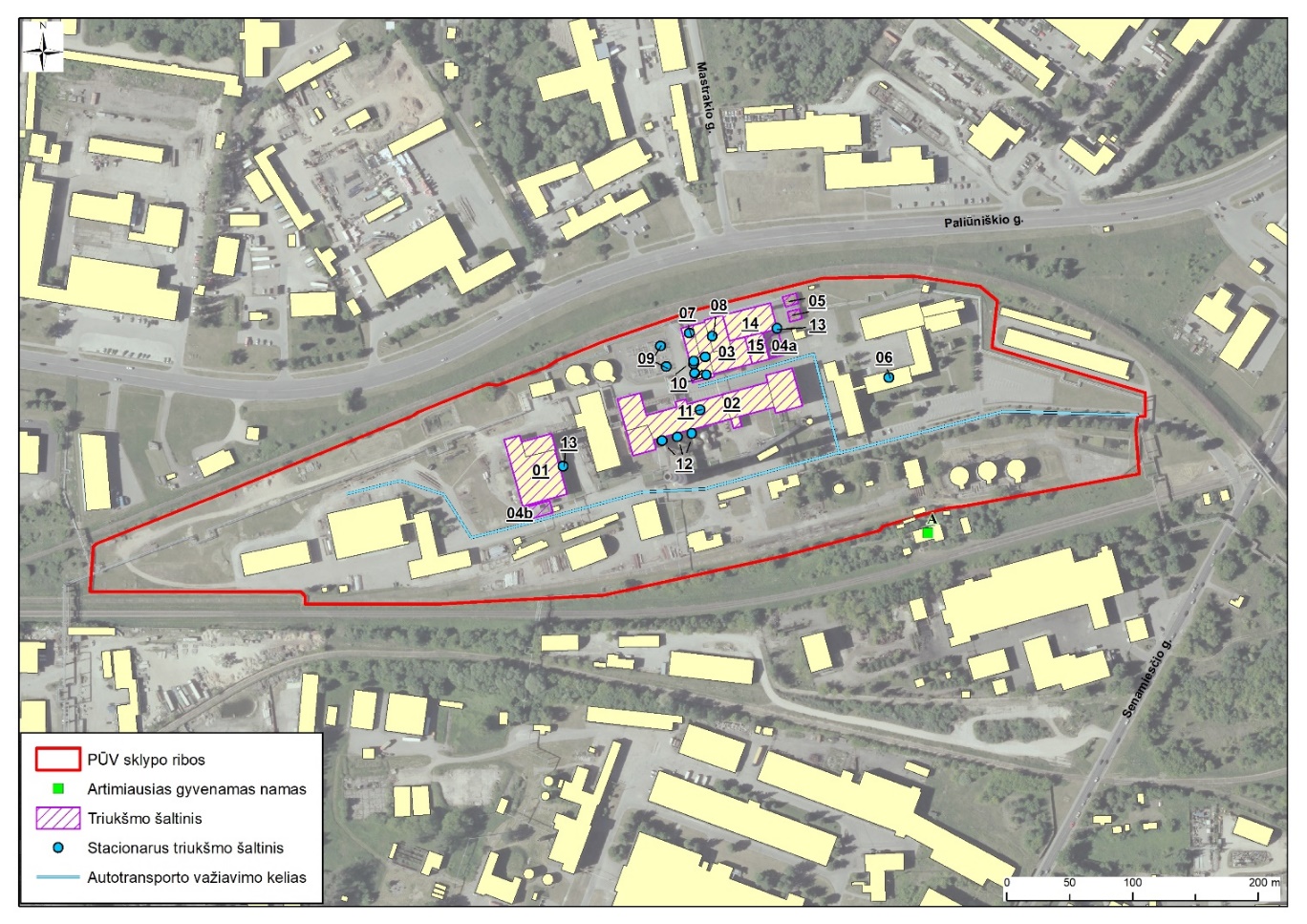 4 pav. Triukšmo šaltinių schemaTriukšmo skaičiavimasTriukšmo sklaida analizuojamoje teritorijoje apskaičiuota naudojant CadnaA programinę įrangą. CadnaA (Computer Aided Noise Abatement – kompiuterinė triukšmo mažinimo sistema) – programinė įranga skirta triukšmo poveikio apskaičiavimui, vizualizacijai, įvertinimui ir prognozavimui. CadnaA programoje vertinamos visos akustinių taršos šaltinių grupės (pagal 2002/49/EB), kurioms taikomos atitinkamos Europos Sąjungoje ir Lietuvoje galiojančios metodikos ir standartai: Pramoninis  triukšmas (ISO 9613);Triukšmo modeliavimo sąlygosSkaičiuojant triukšmo lygius pagal skaičiavimo metodiką ISO 9613 buvo priimtos šios sąlygos ir rodikliai:triukšmo lygio skaičiavimo aukštis – 4 m, receptorių tinklelio žingsnis – 5 m;oro temperatūra +10 ºC, santykinis drėgnumas – 70 %;įvertintas triukšmo slopimas dėl esamo ir planuojamo užstatymo;kelio dangų akustinės charakteristikos;vidutinis autotransporto važiavimo greitis teritorijoje – 20 km/val.Triukšmo ribiniai dydžiaiRibines triukšmo vertes žmonių gyvenamuosiuose ir visuomenės paskirties pastatuose bei jų aplinkoje nustato Lietuvos higienos norma HN 33:2011 „Triukšmo ribiniai dydžiai gyvenamuosiuose ir visuomenės paskirties pastatuose bei jų aplinkoje“.  Taikomi didžiausi leidžiami triukšmo ribiniai dydžiai gyvenamuosiuose ir visuomeninės paskirties pastatuose bei jų aplinkoje pagal HN 33:2011   G lentelė* Paros laiko (dienos, vakaro ir nakties) pradžios ir pabaigos valandos suprantamos taip, kaip apibrėžta Lietuvos Respublikos triukšmo valdymo įstatymo 2 straipsnio 3, 9 ir 28 dalyse nurodytų dienos triukšmo rodiklio (Ldienos), vakaro  triukšmo rodiklio (Lvakaro) ir nakties triukšmo rodiklio (Lnakties) apibrėžtyse.Lietuvos Respublikos triukšmo valdymo įstatyme (LRS, 2004 m. spalio 26 d. Nr. IX-2499) triukšmo rodikliai – Ldienos, Lvakaro, Lnakties apibrėžiami, kaip:dienos triukšmo rodiklis (Ldienos) – dienos metu  triukšmo sukelto dirginimo rodiklis – vidutinis ilgalaikis A svertinis garso lygis, nustatytas kaip vienų metų dienos vidurkis; vakaro triukšmo rodiklis (Lvakaro) – vakaro metu triukšmo sukelto dirginimo rodiklis – vidutinis ilgalaikis A svertinis garso lygis, nustatytas kaip vienų metų vakaro vidurkis; nakties triukšmo rodiklis (Lnakties) – nakties metu triukšmo sukelto miego trikdymo rodiklis – vidutinis ilgalaikis A svertinis garso lygis, nustatytas kaip vienų metų nakties vidurkis;dienos, vakaro ir nakties triukšmo rodiklis (Ldvn) – triukšmo sukelto dirginimo rodiklis, t. y. triukšmo lygis Ldvn decibelais (dB), apskaičiuojamas pagal tokią formulę:Triukšmo sklaidos modeliavimo rezultatai RK-2 katilinės triukšmo šaltinių sukeliamo triukšmo sklaidos modeliavimo rezultatai pateikiami žemiau H lentelėje. Triukšmo sklaidos žemėlapiai nagrinėjamoje teritorijoje buvo sudaryti Ldienos, Lvakaro, Lnakties ir Ldvn, kaip reglamentuojama HN 33:2011. Apskaičiuoti prognozuojami triukšmo rodikliai												H lentelėPŪV (Panevėžio RK-2) triukšmo lygiai ties žemės sklypo ribos ir artimiausią gyvenamąją aplinką neviršija Lietuvos higienos normoje HN 33:2011 „Triukšmo ribiniai dydžiai gyvenamuosiuose ir visuomeninės paskirties pastatuose bei jų aplinkoje“ nustatytų didžiausių leidžiamų triukšmo ribinių dydžių gyvenamųjų bei visuomeninės paskirties pastatų aplinkoje, išskyrus transporto sukeliamą triukšmą. Triukšmo sklaidos žemėlapiai pateikiami priede.Stacionarių triukšmo šaltinių skleidžiamo triukšmo emisijų žemėlapiai pateikiami 6 priede.Nevertinama nejonizuojančioji spinduliuotė, nes nėra reikšmingų spinduliuotės šaltinių.28. Triukšmo mažinimo priemonės.biokuro transportavimo ir krovimo darbai vykdomi tik darbo dienomis darbo valandomis;vienu metu katilinės teritorijoje juda ir iškraunamas tik vienas sunkvežimis su biokuru;įvažiavimas į teritoriją yra planuojamas nuo Paliūniškio gatvės pusės, mažinant kamčius ir triukšmą Senamiesčio gatvėje.29. Įrenginyje vykdomos veiklos metu skleidžiami kvapai.Kvapas – tai organoleptinė savybė, kurią junta uoslės organas, įkvepiant tam tikrų lakiųjų medžiagų. Kvapams apibūdinti ir jų intensyvumui nustatyti priimtas kvapų vertinimo kriterijus – europinis kvapo vienetas. Lietuvoje kvapas reglamentuojamas 2011 m. sausio 1 d., įsigaliojusiu Lietuvos Respublikos sveikatos apsaugos ministro 2010 m. spalio 4 d. įsakymu Nr. V – 885 Lietuvos higienos norma HN 121:2010 ,,Kvapo koncentracijos ribinė vertė gyvenamosios aplinkos ore”. Didžiausia leidžiama kvapo koncentracijos ribinė vertė gyvenamosios aplinkos ore yra 8 europiniai kvapo vienetai (8 OU/m3).Planuojama ūkinė veikla taršos kvapais nesąlygoja.Kvapą turintys teršalai išsiskiriantys ūkinėje veikloje - azoto dioksidas ir sieros dioksidas išsiskiria tik kuro degimo metu, nedideli kiekiai LOJ išsiskiriantis iš mazuto talpyklų, bei benzenas, formaldehidas, ksilenas, butanolis, butilacetatas, etanolis, acetonas, toluenas – išsiskiria iš dažymo proceso. Šių teršalų apskaičiuotos koncentracijos aplinkos ore yra ženkliai mažesnės už jų kvapo slenkstines vertes, t.y. šių teršalų kvapas aplinkos ore nebus juntamas:																	I lentelėKadangi tam tikri įmonės aplinkos oro taršos šaltinių išmetami teršalai turi kvapą, todėl kvapų sklaidos aplinkos ore vertinimas buvo atliktas apskaičiavus stacionarių aplinkos oro taršos šaltinių išmetamų teršalų kvapo emisijas ir atlikus jų sklaidos matematinį modeliavimą aplinkos ore. Visos kvapus skleidžiančios medžiagos atrinktos vadovaujantis HN 35:2007 „Didžiausia leidžiama cheminių medžiagų (teršalų) koncentracija gyvenamosios aplinkos ore“ (toliau – HN 35:2007). Kvapo sklaidos modeliavimas atliktas įvertinus išmetamų teršalų skleidžiamo kvapo didžiausias emisijas kiekvienam taršos šaltiniui. Naudojamas kvapo emisijos matas – OUE/s. Kvapų emisijos (OUE/s) apskaičiuojamas pagal kiekvieno teršalo, turinčio kvapą, koncentraciją taršos šaltinio išmetamame sraute ir jo slenkstinę kvapo vertę. Apskaičiuotos ūkinės veiklos taršos šaltinių kvapo emisijos E lentelėje :Panevėžio RK-2 taršos šaltinių kvapo emisijos												E lentelėKvapo sklaidos matematinis modeliavimas atliktas naudojant AERMOD View programinę įrangą. Kvapų modeliavimo įvesties duomenys ir taršos šaltinių fiziniai parametrai analogiški kaip ir oro teršalų sklaidos modeliavime. Apskaičiuotos vienos valandos vidurkio kvapo koncentracijos (OUE/m3) aplinkos ore, naudojant 98 procentilį, lyginamos su ribine HN 121:2010 nustatyta verte – 8 OUE/m3.Atliktas planuojamos ir esamos ūkinės veiklos kvapų sklaidos aplinkos ore modeliavimas parodė, kad kvapų koncentracija vienos valandos vidurkio intervale siekia 0,5 OUE/m3,  ir neviršys ribinės 8 OUE/m3 vertės. Kvapų sklaidos žemėlapis pridedami 4 priede.Išvada: AB „Panevėžio energija“ Panevėžio rajoninėje katilinėje (RK-2) pradėjus eksploauoti naujus biokuro katilus, poveikio aplinkai ir žmonių sveikatai dėl kvapų susidarymo nenumatoma.   30. Kvapų sklidimo iš įrenginių mažinimo priemonės, atsižvelgiant į ES GPGB informaciniuose dokumentuose pateiktas rekomendacijas kvapams mažinti.Duomenys nesikeičia. ES GPGB informaciniuose dokumentuose informacijos apie kvapų mažinimo priemones iš skystojo kuro saugojimo talpyklų nėra. Šiuo metu, siekiant sumažinti lakiųjų organinių junginių sklidimą saugant bei išpilant skystą kurą, vadovaujamasi parengtomis Mazuto ūkio eksploatavimo instrukcija Nr. II-73 bei Mazuto ūkio kontrolės matavimo prietaisų ir automatizacijos priemonių eksploatavimo instrukcija Nr. II-20, kurios saugomos AB ,,Panevėžio energija“ centriniame paalinyje, Senamiesčio g. 113, PanevėžysXIII. Aplinkosaugos veiksmų planas28 lentelė. Aplinkosaugos veiksmų planasAB ,,Panevėžio energija“ nenumoto ruošti Aplinkosaugos veiksmų plano.XIV. PRIEDAIDEKLARACIJATeikiu paraišką Taršos integruotos prevencijos ir kontrolės leidimui gauti (pakeisti).Patvirtinu, kad šioje paraiškoje pateikta informacija yra teisinga, tiksli ir visa.Neprieštarauju, kad leidimą išduodanti institucija paraiškos ar jos dalies kopiją, išskyrus informaciją, kuri šioje paraiškoje nurodyta kaip komercinė (gamybinė) paslaptis, pateiktų bet kuriam asmeniui.Įsipareigoju nustatytais terminais:1) deklaruoti per praėjusius kalendorinius metus į aplinkos orą išmestą ir su nuotekomis išleistą teršalų kiekį, 2) raštu pranešti apie bet kokius įrenginio pobūdžio arba veikimo pakeitimus ar išplėtimą, kurie gali daryti neigiamą poveikį aplinkai;3) kiekvienais kalendoriniais metais iki balandžio 30 d. atsisakyti tokio ŠESD apyvartinių taršos leidimų kiekio, kuris yra lygiavertis per praėjusius kalendorinius metus išmestam į atmosferą anglies dioksido kiekiui, išreikštam tonomis, ir (ar) anglies dioksido ekvivalento kiekiui.Parašas_____________________________                      Data __2019-11-21______(veiklos vykdytojas ar jo įgaliotas asmuo)         ROLANDAS BITCHERIS                   GAMYBOS   DIREKTORIUS ______ (pasirašančiojo vardas, pavardė, parašas, pareigos; pildoma didžiosiomis raidėmis)Automobilių tipasNaudojamas kurasVidutinis automobilių skaičiusTipinės kuro sąnaudos, kg/kmCOCOCONOxNOxNOxAutomobilių tipasNaudojamas kurasaut./dTipinės kuro sąnaudos, kg/kmg/kgkg/km/dg/km/sg/kgkg/km/dg/km/sLengviejiBenzinas40,0784,70,02370,00058,730,00240,0001LengviejiDyzelinas40,063,330,00080,00009,730,00230,0001SunkiasvoriaiDyzelinas100,247,580,01820,000433,370,08010,0019Viso:Viso:Viso:Viso:Viso:0,04270,00100,08490,0020Automobilių tipasNaudojamas kurasVidutinis automobilių skaičiusTipinės kuro sąnaudos, kg/kmLOJLOJLOJKDKDKDAutomobilių tipasNaudojamas kurasaut./dTipinės kuro sąnaudos, kg/kmg/kgkg/km/dg/km/sg/kgkg/km/dg/km/sLengviejiBenzinas40,0710,050,00280,0001000,0000LengviejiDyzelinas40,060,70,00020,00001,10,00030,0000SunkiasvoriaiDyzelinas100,241,920,00460,00010,940,00230,0001Viso:Viso:Viso:Viso:Viso:0,00760,00020,00250,0001TeršalasRibinė vertėRibinė vertėTeršalasRibinė vertėRibinė vertėTeršalasvidurkinimo intervalasµg/m3Azoto dioksidas (NO2)1 valandos200Azoto dioksidas (NO2)metų40Anglies monoksidas (CO)8 valandų10000Kietosios dalelės (KD10)paros50Kietosios dalelės (KD10)metų40Kietosios dalelės (KD2,5)metų25Sieros dioksidas (SO2)1 valandos350Sieros dioksidas (SO2)paros125TeršalasRibinė vertėRibinė vertėApskaičiuotos didžiausios koncentracijosApskaičiuotos didžiausios koncentracijosApskaičiuotos didžiausios koncentracijosApskaičiuotos didžiausios koncentracijosTeršalasRibinė vertėRibinė vertė nevertinant foninės taršos nevertinant foninės taršosįvertinus foninę taršąįvertinus foninę taršąTeršalasRibinė vertėRibinė vertėC maksC maks/ ribinė vertėC maksC maks/ ribinė vertėTeršalasvidurkis[µg/m3][µg/m3][vnt. dalimis][µg/m3][vnt. dalimis]Anglies monoksidas (CO)8 valandų10000165,20,017620,20,062Azoto dioksidas (NO2)1 valandos20012,620,06336,150,181Azoto dioksidas (NO2)metų401,0490,02614,350,359Kietosios dalelės (KD10)paros500,1960,00424,450,489Kietosios dalelės (KD10)metų400,0820,00224,180,605Kietosios dalelės (KD2.5)metų250,0410,00212,090,484Sieros dioksidas (SO2)1 valandos3504,4490,0139,3390,027Sieros dioksidas (SO2)paros1252,0490,0165,9040,047Įrenginio pavadinimasĮrenginyje planuojamos vykdyti veiklos rūšies pavadinimas pagal Taisyklių 1 priedą   ir kita tiesiogiai susijusi veikla12AB „Panevėžio energija“ Panevėžio rajoninė katilinė  (Panevėžio RK–2)1. Energetikos pramonė:1.1. kuro deginimas įrenginiuose, kurių bendra vardinė (nominali) šiluminė galia lygi arba didesnė kaip 50 MWEil. Nr. Eil. Nr. PavadinimasGamintojasĮvedimo į eksploataciją metaiNašumasKita informacijaEil. Nr. Eil. Nr. PavadinimasGamintojasĮvedimo į eksploataciją metaiMWKita informacija1.Garo katilas Nr. 7 IVAR SB/V4I.VAR.20092,84t/h2.Garo katilas Nr. 8 IVAR SB/V4I.VAR.20092,84t/h3.Vandens šildymo katilas Nr. 3 PTVM - 50ČKD Duklos g.196645,045 MW4.Vandens šildymo katilas Nr. 5 PTVM - 50Bukaršto g.197145,045 MW5.Vandens šildymo katilas Nr. 1 Comfort20208,08 MW5.Mazuto estakada Nr. 1-1977--7.Mazuto rezervuaras Nr. 2-1967-Talpa 400 m38.Mazuto rezervuaras Nr. 4-1976-Talpa 2000 m39.Mazuto rezervuaras Nr. 5-1978-Talpa 2000 m310.Mazuto rezervuaras Nr. 6-1944-Talpa 2000 m311.Mazuto gaudytojasG/b1976-- Energetiniai ir technologiniai ištekliaiTransportavimo būdasPlanuojamas sunaudojimas,matavimo vnt. (t, m3, KWh ir kt.)Kuro saugojimo būdas (požeminės talpos, cisternos, statiniai, poveikio aplinkai riziką mažinantys betonu dengti kuro saugyklų plotai ir pan.)1234a) elektros energijaEl tinklai2800 MWhXb) šiluminė energijaŠilumos tinklai1100 MWhXc) gamtinės dujosGamtinių dujų vamzdynai10000 tūkst.m3/mNesaugomad) suskystintos dujos---e) mazutasCisternos5000 t/mAntžeminiuose rezervuaruose su pylimais, padengtais betono dangaf) krosninis kuras---g) dyzelinasAutotransportas39 tNesaugomah) akmens anglis---i) benzinasAutototransportas4 tNesaugomaj) dujosAutototransportas1 tNesaugoma1)biokurasAutototransportas14697 tBetonu dengta biokuro saugykla2)k) ir kitiEnergijos rūšisĮrenginio pajėgumasPlanuojama pagaminti123Elektros energija, kWh--Šiluminė energija, MWh103,6 MW110 000 MWhEil. Nr. Eil. Nr. PavadinimasLR potencialiai pavojingų įrenginių valstybės registro identifikavimo nr., kodas)Serijinis numerisRegistravimo dataGamintojasĮvedimo į eksploataciją metaiNašumasKita informacijaEil. Nr. Eil. Nr. PavadinimasLR potencialiai pavojingų įrenginių valstybės registro identifikavimo nr., kodas)Serijinis numerisRegistravimo dataGamintojasĮvedimo į eksploataciją metaiMWKita informacija1.Garo katilas Nr. 7 IVAR SB/V4KA-01-00783138532009-06-15I.VAR.20092,84t/h2.Garo katilas Nr. 8 IVAR SB/V4KA-01-00784138592009-06-15I.VAR.20092,84t/h3.Vandens šildymo katilas Nr. 3 PTVM - 50KA-02-001256362003-11-20ČKD Duklos g.196645,045 MW4.Naujas biokuro vandens šildymo katilas Nr. 1Dar bus registruojamasComfort20208,08 MW5.Vandens šildymo katilas Nr. 5 PTVM - 50KA-02-00127121172003-11-20Bukaršto g.197145,045 MW6.Mazuto rezervuaras Nr. 2TA-01-003303902004-05-19-1967-Talpa 400 m37.Mazuto rezervuaras Nr. 4TA-01-0033178922004-05-19-1976-Talpa 2000 m38.Mazuto rezervuaras Nr. 5TA-01-0033284732004-05-19-1978-Talpa 2000 m39.Mazuto rezervuaras Nr. 6TA-01-0033314412004-05-19-1944-Talpa 2000 m3 Eil. Nr.Žaliavos arba medžiagos pavadinimas (išskyrus kurą, tirpiklių turinčias medžiagas ir mišinius)**Planuojamas naudoti kiekis,  matavimo vnt. (t, m3 ar kt. per metus)Transportavimo būdasKiekis, vienu metu saugomas vietoje, matavimo vnt. (t, m3 ar kt. per metus)Saugojimo būdas1234561.Mazutas5000 tCisternos4000 tAntžeminiai rezervuarai su pylimais, padengtais betono danga2. Gamtinės dujos10 mln.m3Gamtinių dujų vamzdynaiNesaugoma3. Požeminis vanduo  200 tūkst. m3Vandentiekio vamzdynai Nesaugoma 4. Techninė valgomoji druska 200 tAutotransportas1,0 t Laikoma didmaišuose   5.Natrio šarmas (natrio hidroksidas, kaustinė soda)  2,5 tAutotransportas 0,1 t Hermetiškuose polietileniniuose maišuose sandėlyje 6.Reagentas Aqualead300,0 tAutotransportas 0,4 t Hermetiškuose polietileniniuose maišuose sandėlyje  7.Fosforo rūgštis 0,9 tAutotransportas  0,3 tHermetiškuose polietileniniuose maišuose sandėlyje  8. Deguonis 30 bal.Autotransportas5 balionai  Balionuose 9. Elektrodai 0,57 tAutotransportas0,01 t Įv. pakuotėse10. Amoniakas 0,2 tAutotransportas0,002 t Bakeliuose11. Klijai 0,1 tAutotransportas0,05 t Įv. pakuotėse12. Lakas0,2 tAutotransportas0,03 t Įv. pakuotėse13. Dažai 0,4 tAutotransportas0,08 t Įv. pakuotėse14. Vaitspiritas 0,2 tAutotransportas0,01 t Įv. pakuotėse15. Gruntas0,35 t Autotransportas0,05 t Įv. pakuotėse16.Tirpikliai, skiedikliai0,4 tAutotransportas0,1 t Įv. pakuotėse17.Citrinos rūgštis (antiscalant ar analogas)4,0 tAutotransportas0,025 tPolietileniniuose maišuose sandėlyje18.Antiputokšlis0,2 tAutotransportas0,1 tPolietileniniuose bakeliuose sandėlyje19. Flokuliantas0,2 tAutotransportas0,05 tPolietileniniuose bakeliuose sandėlyje20.Koaguliantas2,0 tAutotransportas0,2 tPolietileniniuose bakeliuose sandėlyjeTeršalo pavadinimasTeršalo kodasNumatoma (prašoma leisti) išmesti, t/m.123Azoto oksidai (A) 25046,554 Kietosios dalelės (A)6493 9,462 Kietosios dalelės (C)42810,002Sieros dioksidas (A)1753 98,00 Sieros dioksidas (C)60510,000Lakieji organiniai junginiai (abėcėlės tvarka):XXXXXXXXAcetonas650,040Benzenas3160,042Butilacetatas3670,040Etanolis7390,040Formaldehidas8710,010Ksilolas12600,010LOJ3080,553N-butanolis3590,040Solventas (solventnafta)18200,140Toluenas19500,200Kiti teršalai (abėcėlės tvarka):XXXXXXXXXXXXXXXXXAnglies monoksidas (A)17759,416Anglies monoksidas (C)60690,000Fosforo junginiai8970,000Mangano dioksidas35160,002Vanadžio pentoksidas  (A)2023 0,303Iš viso:214,854 Taršos šaltiniai Taršos šaltiniai Taršos šaltiniai Taršos šaltiniaiIšmetamųjų dujų rodikliaipavyzdžio paėmimo (matavimo) vietojeIšmetamųjų dujų rodikliaipavyzdžio paėmimo (matavimo) vietojeIšmetamųjų dujų rodikliaipavyzdžio paėmimo (matavimo) vietojeTeršalų išmetimo (stacionariųjų taršos šaltinių veikimo) trukmė,val./m.Nr.koordinatėsaukštis,mišėjimo angos matmenys, msrauto greitis,m/stemperatūra,° Ctūrio debitas,Nm3/sTeršalų išmetimo (stacionariųjų taršos šaltinių veikimo) trukmė,val./m.12345678Dūmtraukis 002X – 524060.08 Y – 6179161.841204.202.732140 37,8363648Dūmtraukis 004X – 524026.98Y – 6179180.18200.459.501351,51093648Dūmtraukis 005X – 524029.89Y – 6179180.95200.459.501351,51093648Dūmtraukis 006X – 523961.00Y – 6179184.00401.04.6503,618760Stalių dirbtuvės 003X – 524161.68Y – 6179205.63100.3511.571,1100Neorganizuotas a.t.š. (suvirinimas) 601X – 524060.061Y – 6179161.82100.25,000,9812300Neorganizuotas a.t.š. (mazuto rezervuarų eksploatavimas) 602X-524282.86Y-6179160.9212,60.20,3250,0108760Neorganizuotas a.t.š. (mazuto rezervuarų eksploatavimas) 603X-524306.04Y-6179165,4212,60.20,3250,0108760  Neorganizuotas a.t.š. (mazuto ūkis) 604X-524328.63Y-6179166,7412,60.20,3250,0108760  Neorganizuotas a.t.š. (mazuto ūkis) 606X-524186.61Y-6179151.397,50,150,2850,0058760 Neorganizuotas a.t.š. (dažymas) 605X – 524161.68Y – 6179205.63100.505,000,981600Cecho ar kt. pavadinimas arba Nr.Taršos šaltiniaiTeršalaiTeršalaiTeršalaiEsama tarša (pagal TIPK leidimą)Esama tarša (pagal TIPK leidimą)Esama tarša (pagal TIPK leidimą)Esama tarša (pagal TIPK leidimą)Esama tarša (pagal TIPK leidimą)Numatoma taršaNumatoma taršaNumatoma taršaNumatoma taršaNumatoma taršaNumatoma taršaCecho ar kt. pavadinimas arba Nr.Nr.pavadinimaskodasvienkartinisvienkartinisvienkartinismetinė,metinė,vienkartinisvienkartinisvienkartinisvienkartinismetinė,metinė,Cecho ar kt. pavadinimas arba Nr.Nr.pavadinimaskodasdydisdydisdydist/m.t/m.dydisdydisdydisdydist/m.t/m.Cecho ar kt. pavadinimas arba Nr.Nr.pavadinimaskodasvnt.vnt.maks.vnt.vnt.maks.123455677556777Katilinė (dujos)002Anglies monoksidas (A)177mg/Nm3mg/Nm330019,83619,836mg/Nm3mg/Nm330019,83619,83619,836Katilinė (dujos)002Azoto oksidai (A)250mg/Nm3mg/Nm33008,3628,362mg/Nm3mg/Nm33008,3628,3628,362Katilinė (dujos+mazutas)002Anglies monoksidas (A)177mg/Nm3mg/Nm3349,937,57237,572mg/Nm3mg/Nm3349,937,57237,57237,572Katilinė (dujos+mazutas)002Azoto oksidai (A)250mg/Nm3mg/Nm337514,75314,753mg/Nm3mg/Nm337514,75314,75314,753Katilinė (dujos+mazutas)002Sieros dioksidas (A)1753mg/Nm3mg/Nm3867,590,1690,16mg/Nm3mg/Nm3867,590,1690,1690,16Katilinė (dujos+mazutas)002Kietosios dalelės (A)6493mg/Nm3mg/Nm352,53,1493,149mg/Nm3mg/Nm352,53,1493,1493,149Katilinė (dujos+mazutas)002Vanadžio pentoksidas (A)2023g/sg/s---0,2790,279g/sg/s---0,2790,2790,279Katilinė (dujos)  004Anglies monoksidas (A) 177mg/Nm3mg/Nm3 4006,6656,665mg/Nm3mg/Nm3 4006,6656,6656,665Katilinė (dujos)  004Azoto oksidai (A)250mg/Nm3mg/Nm33502,6792,679mg/Nm3mg/Nm33502,6792,6792,679Katilinė (dujos+mazutas)004Anglies monoksidas (A)177mg/Nm3mg/Nm350011,84711,847mg/Nm3mg/Nm350011,84711,84711,847Katilinė (dujos+mazutas)004Azoto oksidai (A)250mg/Nm3mg/Nm34504,2814,281mg/Nm3mg/Nm34504,2814,2814,281Katilinė (dujos+mazutas)004Sieros dioksidas (A)1753mg/Nm3mg/Nm317007,847,84mg/Nm3mg/Nm317007,8407,8407,840Katilinė (dujos+mazutas)004Kietosios dalelės (A)6493mg/Nm3mg/Nm32000,3760,376mg/Nm3mg/Nm32000,3760,3760,376Katilinė (dujos+mazutas)004Vanadžio pentoksidas (A)2023g/sg/s--0,0240,024g/sg/s--0,0240,0240,024Katilinė (dujos)005Anglies monoksidas (A)177mg/Nm3mg/Nm34009,9979,997mg/Nm3mg/Nm34009,9979,9979,997Katilinė (dujos)005Azoto oksidai (A)250mg/Nm3mg/Nm33504,0194,019mg/Nm3mg/Nm33504,0194,0194,019Stalių dirbtuvės 003Kietosios dalelės(C)  4281g/sg/s------ --- g/sg/s------ --- --- Suvirinimas601Mangano dioksidas3516g/sg/s0,0030,0020,002g/sg/s0,0030,0020,0020,002Suvirinimas601Kietosios dalelės (C)4281g/sg/s0,0010,0020,002g/sg/s0,0010,0020,0020,002 Kvėpavimo angos (mazuto ūkis)602 (talpa 2000 m3)LOJ (saugojimas)308g/sg/s0,000020,0010,001g/sg/s0,000020,0010,0010,001 Kvėpavimo angos (mazuto ūkis)602 (talpa 2000 m3)LOJ (pildymas)308g/sg/s0,00036g/sg/s0,00036 Kvėpavimo angos (mazuto ūkis)603 (talpa 2000 m3)LOJ (saugojimas)308g/sg/s0,000020,0010,001g/sg/s0,000020,0010,0010,001 Kvėpavimo angos (mazuto ūkis)603 (talpa 2000 m3)LOJ (pildymas)308g/sg/s0,00036g/sg/s0,00036 Kvėpavimo angos (mazuto ūkis)604 (talpa 2000 m3)LOJ (saugojimas)308g/sg/s0,000020,0010,001g/sg/s0,000020,0010,0010,001 Kvėpavimo angos (mazuto ūkis)604 (talpa 2000 m3)LOJ (pildymas)308g/sg/s0,00036g/sg/s0,00036 Kvėpavimo angos (mazuto ūkis)606 (talpa 400 m3)LOJ (saugojimas)308g/sg/s0,000020,0010,001g/sg/s0,000020,0000,0000,000 Kvėpavimo angos (mazuto ūkis)606 (talpa 400 m3)LOJ (pildymas)308g/sg/s0,00036g/sg/s0,00036Dažymas605Lakieji organiniai junginiai308g/sg/s0,2550,550,55g/sg/s0,2550,5500,5500,550Dažymas605Benzenas316g/sg/s0,0190,0420,042g/sg/s0,0190,0420,0420,042Dažymas605Ksilolas1260g/sg/s0,0050,010,01g/sg/s0,0050,0100,0100,010Dažymas605Formaldehidas871g/sg/s0,0050,010,01g/sg/s0,0050,0100,0100,010Dažymas605Solventnafta1820g/sg/s0,0650,140,14g/sg/s0,0650,1400,1400,140Dažymas605Toluenas1950g/sg/s0,0930,20,2g/sg/s0,0930,2000,2000,200Dažymas605N-butanolis359g/sg/s0,0060,040,04g/sg/s0,0060,0400,0400,040Dažymas605Butilacetatas367g/sg/s0,0190,040,04g/sg/s0,0190,0400,0400,040Dažymas605Etanolis739g/sg/s0,0190,040,04g/sg/s0,0190,0400,0400,040Dažymas605Acetonas65g/sg/s0,0190,040,04g/sg/s0,0190,0400,0400,040Planuojamas biokuro katilas 8 MW006Anglies monoksidas (A)177 - - - - -g/sg/snenormuojaminenormuojaminenormuojaminenormuojamiPlanuojamas biokuro katilas 8 MW006Azoto oksidai (A)250 - - - - -mg/Nm3mg/Nm330023,50123,50123,501Planuojamas biokuro katilas 8 MW006Sieros dioksidas (A)1753 - - - - -g/sg/snenormuojaminenormuojaminenormuojaminenormuojamiPlanuojamas biokuro katilas 8 MW006Kietosios dalelės (A)6493 - - - - -mg/Nm3mg/Nm3305,9375,9375,937Iš viso įrenginiui:Iš viso įrenginiui:Iš viso įrenginiui:185,416185,416Iš viso įrenginiui:Iš viso įrenginiui:Iš viso įrenginiui:Iš viso įrenginiui:214,854214,854Taršos šaltinio, į kurį patenka pro valymo įrenginį praėjęs dujų srautas, Nr.Valymo įrenginiai Valymo įrenginiai Valymo įrenginyje valomi (nukenksminami) teršalaiValymo įrenginyje valomi (nukenksminami) teršalaiTaršos šaltinio, į kurį patenka pro valymo įrenginį praėjęs dujų srautas, Nr.Pavadinimas ir paskirties apibūdinimaskodaspavadinimaskodas12345 003*Ciklonas  30Kietosios dalelės (C) 4281  006 Multiciklonas 30 Kietosios dalelės (C) 6493 006Kondensacinis ekonomaizeris90Kietosios dalelės (C) 6493Taršos prevencijos priemonės: Biokuro katilas turi multicikloną (sausas valymas), po jo dūmai eina į kondensacinį ekonomaizerį (šlapias valymas), kurių dėka iš dūmų sugeneruojam šiluma ir papildomai apvalomi dūmai nuo kietųjų dalelių. Biokuras iškraunamas ir laikomas sandėlyje. AB ,,Panevėžio energija“ Gamybos ir ekologijos tarnybos chemijos laboratorija, kuriai  Aplinkos apsaugos agentūra yra išdavusi Leidimą Nr.1AT-280 „Leidimas atlikti taršos šaltinių išmetamų į aplinką teršalų ir teršalų aplinkos elementuose matavimus ir tyrimus“, pagal monitoringo planą ir esant poreikiui operatyviai atlieka iš kurą deginančių įrenginių emisijų koncentracijų nustatymą ir  imasi priemonių taršai sumažinti, jei to reikia.Taršos prevencijos priemonės: Biokuro katilas turi multicikloną (sausas valymas), po jo dūmai eina į kondensacinį ekonomaizerį (šlapias valymas), kurių dėka iš dūmų sugeneruojam šiluma ir papildomai apvalomi dūmai nuo kietųjų dalelių. Biokuras iškraunamas ir laikomas sandėlyje. AB ,,Panevėžio energija“ Gamybos ir ekologijos tarnybos chemijos laboratorija, kuriai  Aplinkos apsaugos agentūra yra išdavusi Leidimą Nr.1AT-280 „Leidimas atlikti taršos šaltinių išmetamų į aplinką teršalų ir teršalų aplinkos elementuose matavimus ir tyrimus“, pagal monitoringo planą ir esant poreikiui operatyviai atlieka iš kurą deginančių įrenginių emisijų koncentracijų nustatymą ir  imasi priemonių taršai sumažinti, jei to reikia.Taršos prevencijos priemonės: Biokuro katilas turi multicikloną (sausas valymas), po jo dūmai eina į kondensacinį ekonomaizerį (šlapias valymas), kurių dėka iš dūmų sugeneruojam šiluma ir papildomai apvalomi dūmai nuo kietųjų dalelių. Biokuras iškraunamas ir laikomas sandėlyje. AB ,,Panevėžio energija“ Gamybos ir ekologijos tarnybos chemijos laboratorija, kuriai  Aplinkos apsaugos agentūra yra išdavusi Leidimą Nr.1AT-280 „Leidimas atlikti taršos šaltinių išmetamų į aplinką teršalų ir teršalų aplinkos elementuose matavimus ir tyrimus“, pagal monitoringo planą ir esant poreikiui operatyviai atlieka iš kurą deginančių įrenginių emisijų koncentracijų nustatymą ir  imasi priemonių taršai sumažinti, jei to reikia.Taršos prevencijos priemonės: Biokuro katilas turi multicikloną (sausas valymas), po jo dūmai eina į kondensacinį ekonomaizerį (šlapias valymas), kurių dėka iš dūmų sugeneruojam šiluma ir papildomai apvalomi dūmai nuo kietųjų dalelių. Biokuras iškraunamas ir laikomas sandėlyje. AB ,,Panevėžio energija“ Gamybos ir ekologijos tarnybos chemijos laboratorija, kuriai  Aplinkos apsaugos agentūra yra išdavusi Leidimą Nr.1AT-280 „Leidimas atlikti taršos šaltinių išmetamų į aplinką teršalų ir teršalų aplinkos elementuose matavimus ir tyrimus“, pagal monitoringo planą ir esant poreikiui operatyviai atlieka iš kurą deginančių įrenginių emisijų koncentracijų nustatymą ir  imasi priemonių taršai sumažinti, jei to reikia.Taršos prevencijos priemonės: Biokuro katilas turi multicikloną (sausas valymas), po jo dūmai eina į kondensacinį ekonomaizerį (šlapias valymas), kurių dėka iš dūmų sugeneruojam šiluma ir papildomai apvalomi dūmai nuo kietųjų dalelių. Biokuras iškraunamas ir laikomas sandėlyje. AB ,,Panevėžio energija“ Gamybos ir ekologijos tarnybos chemijos laboratorija, kuriai  Aplinkos apsaugos agentūra yra išdavusi Leidimą Nr.1AT-280 „Leidimas atlikti taršos šaltinių išmetamų į aplinką teršalų ir teršalų aplinkos elementuose matavimus ir tyrimus“, pagal monitoringo planą ir esant poreikiui operatyviai atlieka iš kurą deginančių įrenginių emisijų koncentracijų nustatymą ir  imasi priemonių taršai sumažinti, jei to reikia.Taršosšaltinio, iš kurio išmetami teršalai esant šioms sąlygoms, Nr.Sąlygos, dėl kurių gali įvykti neįprasti (neatitiktiniai) teršalų išmetimaiNeįprastų (neatitiktinių) teršalų išmetimų duomenų detalės Neįprastų (neatitiktinių) teršalų išmetimų duomenų detalės Neįprastų (neatitiktinių) teršalų išmetimų duomenų detalės Neįprastų (neatitiktinių) teršalų išmetimų duomenų detalės Pastabos, detaliau apibūdinančios neįprastų (neatitiktinių) teršalų išmetimų pasikartojimą, trukmę ir kt. sąlygasTaršosšaltinio, iš kurio išmetami teršalai esant šioms sąlygoms, Nr.Sąlygos, dėl kurių gali įvykti neįprasti (neatitiktiniai) teršalų išmetimaiišmetimų trukmė,val., min.(kas reikalinga, pabraukti)teršalasteršalasteršalų koncentracija išmetamosiose dujose, mg/Nm3Pastabos, detaliau apibūdinančios neįprastų (neatitiktinių) teršalų išmetimų pasikartojimą, trukmę ir kt. sąlygasTaršosšaltinio, iš kurio išmetami teršalai esant šioms sąlygoms, Nr.Sąlygos, dėl kurių gali įvykti neįprasti (neatitiktiniai) teršalų išmetimaiišmetimų trukmė,val., min.(kas reikalinga, pabraukti)pavadinimaskodasteršalų koncentracija išmetamosiose dujose, mg/Nm3Pastabos, detaliau apibūdinančios neįprastų (neatitiktinių) teršalų išmetimų pasikartojimą, trukmę ir kt. sąlygas1234567 002 Pradedant gamybą (kuriant garo katilus mazutu), atliekant derinimo darbus1 val. Anglies monoksidas (A) Sieros dioksidas (A)Kietosios dalelės (A) 177175364935502700120Paleidimo laikotarpiu, pasikartojimo dažnis 6 kartai/m.   002Nutraukus dujų tiekimą  48 min.Anglies monoksidas (A)Azoto oksidai (A) Sieros dioksidas (A)Kietosios dalelės (A) 17725017536493  4004502700120Paleidimo laikotarpiu, pasikartojimo dažnis 1 kartas/m.  004Pradedant gamybą (kuriant katilą mazutu), atliekant derinimo darbus  30 min.Anglies monoksidas (A) Sieros dioksidas (A)Kietosios dalelės (A) 177175364934502700300 Pradedant is stabdant gamybą, atliekant periodinį valymą, remontą, pasikartojimo dažnis 4 kartus/m. 005Pradedant gamybą (kuriant katilą) atliekant derinimo darbus30 min. Anglies monoksidas (A) Azoto oksidai (A)177250450400Pradedant ir stabdant gamybą, atliekant periodinį valymą, remontą, pasikartojimo dažnis 4 kartus/m.004Nutraukus dujų tiekimą48 min. Anglies monoksidas (A) Sieros dioksidas (A)Kietosios dalelės (A)177175364934502700250Pradedant ir stabdant gamybą, atliekant periodinį valymą, remontą, pasikartojimo dažnis 1 kartą/m.006Pradedant gamybą (kuriant katilą) atliekant derinimo darbus3  valAzoto oksidai (A) Kietosios dalelės (A) 2506493 900220Pradedant ir stabdant gamybą, atliekant periodinį valymą, remontą, pasikartojimo dažnis 6 kartus/m.Eil. Nr.Veiklos rūšys pagal Lietuvos Respublikos klimato kaitos valdymo finansinių instrumentų įstatymo 1 priedą ir išmetimo šaltiniaiŠESD pavadinimas(anglies dioksidas (CO2), azoto suboksidas (N2O), perfluorangliavandeniliai (PFC) ar kt.).123 1.Kuro deginimas įrenginiuose, kurių bendras nominalus šiluminis našumas didesnis negu 20 MW Anglies dioksidas – CO2 Eil. Nr.Nuotekų išleidimo vietos / priimtuvo aprašymas Juridinis nuotekų išleidimo pagrindas Leistina priimtuvo apkrova Leistina priimtuvo apkrova Leistina priimtuvo apkrova Leistina priimtuvo apkrova Leistina priimtuvo apkrova Eil. Nr.Nuotekų išleidimo vietos / priimtuvo aprašymas Juridinis nuotekų išleidimo pagrindas hidraulinėhidraulinėteršalaisteršalaisteršalaisEil. Nr.Nuotekų išleidimo vietos / priimtuvo aprašymas Juridinis nuotekų išleidimo pagrindas m3/dm3/hparametrasmato vnt.reikšmė12345678 1.KF-76 UAB „Aukštaitijos vandenys” 2000-01-03 vandens tiekimo ir nuotekų šalinimo sutartis NR. 1403 (neterminuota)--SMBDS7Naftos produktaimg/l  mg/l mg/l  2502885 2.KF-91 UAB „Aukštaitijos vandenys” 2000-01-03 vandens tiekimo ir nuotekų šalinimo sutartis NR. 1403 (neterminuota)--SMBDS7Naftos produktaimg/l  mg/l mg/l  2502885 3. KL-64UAB „Panevėžio gatvės” 2017-07-31 sutartis Nr. 26/17-94 ir 2019-10-16 papildomas susitarimas Nr.1 SMBDS7Naftos produktai mg/l -mg/l 30-5 4. KL-116UAB „Panevėžio gatvės” 2017-07-31 sutartis Nr. 26/17-94 ir 2019-10-16 papildomas susitarimas Nr.1 SMBDS7Naftos produktai mg/l -mg/l 30-5 5. KL-93UAB „Panevėžio gatvės” 2017-07-31 sutartis Nr. 26/17-94 ir 2019-10-16 papildomas susitarimas Nr.1 SMBDS7Naftos produktai mg/l -mg/l 30-5Eil. Nr. KoordinatėsPriimtuvo numeris Planuojamų išleisti nuotekų aprašymasIšleistuvo tipas / techniniai duomenysIšleistuvo vietos aprašymas Numatomas išleisti didžiausias nuotekų kiekisNumatomas išleisti didžiausias nuotekų kiekisEil. Nr. KoordinatėsPriimtuvo numeris Planuojamų išleisti nuotekų aprašymasIšleistuvo tipas / techniniai duomenysIšleistuvo vietos aprašymas m3/d.m3/m.12345678 1.5241636179314KF-76 Buitinės ir gamybinės nuotekos  Išleistuvas į fekalinės kanalizacijos tinklus Paliūniškio gatvė- 90 5252.5238436179201KF-91 Buitinės ir gamybinės nuotekosIšleistuvas į fekalinės kanalizacijos tinklusPaliūniškio gatvė-40 5253.5238866179218 KL-64Paviršinės ir gamybinės nuotekosIšleistuvas į lietaus kanalizacijos tinklusPaliūniškio gatvė-32 000 4. 5244156179196 KL-116 Paviršinės ir gamybinės nuotekos Išleistuvas į lietaus kanalizacijos tinklus Senamiesčio gatvė -3 000 5. 5235956179080 KL-93 Paviršinės ir gamybinės nuotekos Išleistuvas į lietaus kanalizacijos tinklusSenamiesčio gatvė -1 500  Eil. Nr.Teršalo pavadinimasDidžiausias numatomas nuotekų užterštumas prieš valymą Didžiausias numatomas nuotekų užterštumas prieš valymą Didžiausias numatomas nuotekų užterštumas prieš valymą Didžiausias leidžiamas ir planuojamas nuotekų užterštumas Didžiausias leidžiamas ir planuojamas nuotekų užterštumas Didžiausias leidžiamas ir planuojamas nuotekų užterštumas Didžiausias leidžiamas ir planuojamas nuotekų užterštumas Didžiausias leidžiamas ir planuojamas nuotekų užterštumas Didžiausias leidžiamas ir planuojamas nuotekų užterštumas Didžiausias leidžiamas ir planuojamas nuotekų užterštumas Didžiausias leidžiamas ir planuojamas nuotekų užterštumas Numatomas valymo efektyvumas, % Eil. Nr.Teršalo pavadinimasmom.,mg/lvidut.,mg/lt/metusDLK mom.,mg/lPrašoma LK mom.,mg/lDLK vidut.,mg/lPrašoma LK vid.,mg/lDLT paros,t/dPrašoma LT paros,t/dDLT metų,t/m.Prašoma LT metų,t/m.Numatomas valymo efektyvumas, %1234567891011121314 1.SM  250 250-- 1.BDS7 288 288-- 1. Naftos produktai 5 5--  2.SM  250 250 --  2.BDS7 288 288-- 2. Naftos produktai 5 5- -  3.SM -30-- 3.BDS7---- 3. Naftos produktai75--4.SM -30--4.BDS7----4. Naftos produktai75--- 5.SM -30-- 5.BDS7---- 5. Naftos produktai75--02 03 04Medžiagos, netinkamos vartoti ar perdirbti03 01 05Pjuvenos, drožlės, skiedros, mediena, medienos drožlių plokštės ir fanera, nenurodyti 03 01 0405 01 03*Rezervuarų dugno dumblas08 01 11*Dažų ir lako, kuriuose yra organinių tirpiklių  ar kitų  pavojingų medžiagų, atliekos12 01 01Juodųjų metalų šlifavimo ir tekinimo atliekos15 01 10*Pakuotės, kuriose yra pavojingųjų medžiagų likučių arba kurios yra jomis užterštos10 01 01Dugno pelenai, šlakas ir garo katilų dulkės (išskyrus garo katilų dulkes, nurodytos 10 01 04)10 01 03Lakieji durpių ir neapdorotos medienos pelenai10 01 99Kitos neapibrėžtos atliekos13 01 13*Kita hidraulinė alyva13 02 08*Kita variklio, pavarų dėžės ir tepamoji alyva15 02 02*Absorbentai, filtrų medžiagos (įskaitant kitaip neapibrėžtus tepalų filtrus), pašluostės, apsauginiai drabužiai, užteršti pavojingosiomis medžiagomis15 01 07Stiklo pakuotės15 02 03Absorbentai, filtrų medžiagos, pašluostės ir apsauginiai drabužiai, nenurodyti 15 02 0216 01 03Naudoti nebetinkamos padangos16 06 01*Švino akumuliatoriai16 01 07*Tepalų filtrai 16 01 17Juodieji metalai16 01 21*Pavojingos sudedamosios dalys, nenurodytos 16 01 07–16 01 11, 16 01 13 ir 16 01 1416 02 13*Nebenaudojama įranga, kurioje yra pavojingų sudedamųjų dalių, nenurodytų 16 02 09 – 16 02 1216 06 05Kitos baterijos ir akumuliatoriai17 04 05 Geležis ir plienas16 05 06*Laboratorinės cheminės medžiagos, įskaitant laboratorinių cheminių medžiagų mišinius, sudarytos iš pavojingų cheminių medžiagų arba jų turinčios16 07 09* Atliekos, kuriose yra kitų pavojingųjų medžiagų17 02 02Stiklas17 03 02Bituminiai mišiniai nenurodyti 17 03 0117 04 01Varis, bronza, žalvaris17 04 02Aliuminis17 04 07Metalų mišiniai 17 06 01*Izoliacinės medžiagos, kuriose yra asbesto17 06 04 Izoliacinės medžiagos, nenurodytos 17 06 01 ir 17 06 0317 09 04Mišrios statybinės ir griovimo atliekos, nenurodytos 17 09 01, 17 09 02 ir 17 09 0316 01 04*Eksploatuoti netinkamos transporto piemonės16 01 06Eksploatuoti netinkamos transporto piemonės, kuriose nebėra nei skysčių, nei kitų sudedamųjų dalių20 01 21*Dienos šviesos lempos ir kitos atliekos, kuriose yra gyvsidabrio20 01 01Popierius ir kartonas20 01 02Stiklas20 01 08Biologiškai skaidžios virtuvių ir valgyklų atliekos20 01 34Baterijos ir akumuliatoriai, nenurodyti 20 01 3320 02 01Biologiškai skaidžios atliekos20 02 03 Kitos biologiškai neskaidžios atliekos20 03 01Mišrios komunalinės atliekos20 03 06Nuotakyno valymo atliekos20 01 39Plastikai20 01 33*baterijos ir akumuliatoriai, nenurodyti 16 06 01, 16 06 02 arba 16 06 03, nerūšiuotos baterijos ar akumuliatoriai, kuriuose yra tos baterijos20 01 35*Nebenaudojama elektros ir elektroninė įranga, nenurodyta 20 01 21 ir 20 01 23, kurioje yra pavojingųjų sudedamųjų dalių20 01 36Nebenaudojama elektros ir elektroninė įranga, nenurodyta 20 01 21, 20 01 23 ir 20 01 35 pozicijoseAtliekosAtliekosAtliekosNaudojimui ir (ar) šalinimui skirtų atliekų laikymasNaudojimui ir (ar) šalinimui skirtų atliekų laikymasPlanuojamas tolimesnis atliekų apdorojimasKodasPavadinimasPatikslintas pavadinimasLaikymo veiklos kodas (R13 ir (ar) D15) Didžiausias vienu metu numatomas laikyti bendras atliekų, įskaitant apdorojimo metu susidarančių atliekų, kiekis, tPlanuojamas tolimesnis atliekų apdorojimas12345602 03 04Medžiagos, netinkamos vartoti ar perdirbtiMaisto atliekosR133,0R3, S503 01 05Pjuvenos, drožlės, skiedros, mediena, medienos drožlių plokštės ir fanera, nenurodyti 03 01 04PjuvenosR130,5R1, R310 01 01Dugno pelenai, šlakas ir garo katilų dulkės (išskyrus garo katilų dulkes, nurodytos 10 01 04)Biokuro degimo produktaiR13, D15130,0R3, D110 01 03Lakieji durpių ir neapdorotos medienos pelenaiBiokuro degimo produktaiR13, D151000,0R3, D1 10 01 99Kitos neapibrėžtos atliekos Ugniai atsparių medžiagų ir įklotų atliekosR13, D150,4R3, D112 01 01Juodųjų metalų šlifavimo ir tekinimo atliekosPlieno drožlėsR13 0,2R415 01 07Stiklo pakuotėsStiklo atliekosR130,8R515 02 03Absorbentai, filtrų medžiagos, pašluostės ir apsauginiai drabužiai, nenurodyti 15 02 02Absorbentai, filtrų medžiagosR130,1R1, D1 16 01 03Naudoti nebetinkamos padangosNaudotos padangos R130,4S5, R1216 01 06Eksploatuoti netinkamos transporto priemonės, kuriose nebėra nei skysčių, nei kitų pavojingų sudedamųjų daliųNurašyti automobiliaiR130,4R12, S516 01 17Juodieji metalaiJuodieji metalaiR135, 0R416 06 05Kitos baterijos ir akumuliatoriaiElementaiR130,5S5, R1217 04 01Varis, bronza, žalvarisSpalvotasis metalasR130,3R417 04 05 Geležis ir plienasGeležų mišiniaiR130,2R417 02 02StiklasStiklasR130,2S5, R12, D117 03 02Bituminiai mišiniai nenurodyti 17 03 01Bituminiai mišiniaiR1340,0S5, R12, D117 04 02AliuminisAliuminio skardosR130,8R4 17 04 07Metalų mišiniai Nerūšiniai metalo mišiniai R13500, 0R4 17 06 04 Izoliacinės medžiagos, nenurodytos 17 06 01 ir 17 06 03Trasų renovacijos metu, nuo senų trasų nuimtos apsaugosR13, D1598,0S5, R12, D117 09 04Mišrios statybinės ir griovimo atliekos, nenurodytos 17 09 01, 17 09 02 ir 17 09 03Statybinės ir griovimo atliekosR13, D15195,0S5, R12, D119 12 12Kitos mechaninių atliekų apdorojimo atliekosMetalaiR13, D150,9R420 01 01Popierius ir kartonasPopierius ir kartonasR137,0R320 01 02StiklasStiklasR130,5R520 01 08Biologiškai skaidžios virtuvių ir valgyklų atliekosMaisto atliekosD150,9R3, S520 01 36Nenaudojama elektros ir elektroninė įranga, nenurodyta 20 01 21 ir 20 01 23 ir 20 01 35Nenaudojama elektroninė įrangaR135,0R12, S520 01 34Baterijos ir akumuliatoriai, nenurodyti 20 01 33ElementaiD150,06S520 01 39PlastikaiPlastiko atliekosR13, D153,0R520 02 01Biologiškai suyrančios atliekosBiologiškai suyrančios atliekosR13, D1550,0R3, R1220 02 03 Biologiškai suyrančio atliekosMedžių kelmaiD150,3S5, R3, R1220 03 01Mišrios komunalinės atliekosMišrios komunalinės atliekosD1550,0S5, R1220 03 06Nuotakyno valymo atliekosNuotakyno valymo atliekosD150,3D1Pavojingųjų atliekų technologinio srauto žymėjimasPavojingųjų atliekų technologinio srauto pavadinimasAtliekos kodasAtliekos pavadinimasPatikslintas atliekos pavadinimasNaudojimui ir (ar) šalinimui skirtų atliekų laikymasNaudojimui ir (ar) šalinimui skirtų atliekų laikymasPlanuojamas tolimesnis atliekų apdorojimasPavojingųjų atliekų technologinio srauto žymėjimasPavojingųjų atliekų technologinio srauto pavadinimasAtliekos kodasAtliekos pavadinimasPatikslintas atliekos pavadinimasLaikymo veiklos kodas (R13 ir (ar) D15) Didžiausias vienu metu numatomas laikyti bendras atliekų, įskaitant apdorojimo metu susidarančių atliekų, kiekis, t Planuojamas tolimesnis atliekų apdorojimas12345678TS-02Nechlorintos, nehalogenintos alyvų atliekos13 01 13*Kita hidraulinė alyvaNaudota alyvaR13, D150,7R1, D10TS-02Nechlorintos, nehalogenintos alyvų atliekos13 02 08*Kita variklio, pavarų dėžės ir tepalinė alyvaNaudota alyvaR13, D150,7R9, R1, D10TS-03Naftos produktais užteršti dumbliai, gruntai ir atliekos05 01 03*Rezervuarų dugno dumblasRezervuarų dugno dumblasD155,6D8TS-03Naftos produktais užteršti dumbliai, gruntai ir atliekos16 07 09*Atliekos, kuriose yra kitų pavojingų medžiagųRezervuarų valymo atliekosD155,6D8TS-03Naftos produktais užteršti dumbliai, gruntai ir atliekos15 02 02*Absorbentai, filtrų medžiagos, pašluostės, apsauginiai drabužiai, užteršti pavojingomis cheminėmis medžiagomis Tepaluoti skuduraiD155,6D10TS-06Baterijų ir akumuliatorių atliekos16 06 01*Švino akumuliatoriaiNaudoti akumuliatoriaiR130,6R3, R4, R6TS-06Baterijų ir akumuliatorių atliekos20 01 33*baterijos ir akumuliatoriai, nenurodyti 16 06 01, 16 06 02 arba 16 06 03, nerūšiuotos baterijos ar akumuliatoriai, kuriuose yra tos baterijosbaterijosR130,6R3, R4, R6TS-10Naudoti netinkamos transporto priemonės ir jų atliekos16 01 21*Pavojingos sudedamosios dalys, nenurodytos 16 01 07 – 16 01 11, 16 01 13 ir 16 01 14Pavojingos dalysR13, D151,8R4, D10TS-10Naudoti netinkamos transporto priemonės ir jų atliekos16 01 04*Eksploatuoti netinkamos transporto priemonėsNurašyti automobiliaiR13, D151,8TS-10Naudoti netinkamos transporto priemonės ir jų atliekos16 01 07*Tepalų filtraiTepalų filtraiR131,8R9, R4, R1TS-11Elektrotechnikos ir elektronikos pavojingos atliekos16 02 13*Nebenaudojama įranga, kurioje yra pavojingų sudedamųjų dalių, nenurodytų 16 02 09 – 16 02 12Nebenaudojama įrangaR130,2R4, R5TS-11Elektrotechnikos ir elektronikos pavojingos atliekos20 01 35*Nenaudojama elektros ir elektroninė įranga, nenurodyta 20 01 21 ir 20 01 23, kuriuose yra pavojingų sudedamųjų daliųNenaudojama elektroninė įrangaR133,0R4, R5TS-13Atliekos, kuriose yra gyvsidabrio20 01 21*Dienos šviesos lempos ir kitos atliekos, kuriose yra gyvsidabrioDienos šviesos lemposR130,5R5TS-21Atliekos, turinčios asbesto, gipso izoliacinės statybinės medžiagos17 06 01*Izolaicinės medžiagos, kuriose yra asbestoŠiferis, izoliacinės medžiagosD1530,0D5TS-23Dažų, lakų, stiklo emalių, klijų ir hermetikų atliekos (nechlorintos, nehalogenintos)08 01 11*Dažų ir lako, kuriuose yra organinių tirpiklių ar kitų pavojingų cheminių medžiagų, atliekosDažų, klijų, lakų, tirpiklių ir skiediklių atliekosD150,5D10TS-27Netinkami naudoti chemikalai, cheminės medžiagos16 05 06*Laboratorinės cheminės medžiagos, įskaitant laboratorinių cheminių medžiagų mišinius, sudarytos iš pavojingų cheminių medžiagų arba jų turinčiosLaboratorinės cheminės medžiagos ir reagentaiR13, D150,1R6, D10TS-31Kietosios atliekos, kuriuose yra pavojingųjų cheminių medžiagų15 01 10*Pakuotės, kuriose yra pavojingų cheminių medžiagų likučių arba kurios yra jomis užterštosDažų, klijų, lakų, tirpiklių ir skiediklių atliekos ir jų pakuotės; naftos prod.užterštos pakuotėsD150,5D10Sienos tipasGarso izoliavimo rodiklis (dBA), priklausomai nuo dažnio (Hz)Garso izoliavimo rodiklis (dBA), priklausomai nuo dažnio (Hz)Garso izoliavimo rodiklis (dBA), priklausomai nuo dažnio (Hz)Garso izoliavimo rodiklis (dBA), priklausomai nuo dažnio (Hz)Garso izoliavimo rodiklis (dBA), priklausomai nuo dažnio (Hz)Garso izoliavimo rodiklis (dBA), priklausomai nuo dažnio (Hz)Garso izoliavimo rodiklis (dBA), priklausomai nuo dažnio (Hz)Garso izoliavimo rodiklis (dBA), priklausomai nuo dažnio (Hz)Garso izoliavimo rodiklis (dBA), priklausomai nuo dažnio (Hz)Garso izoliavimo rodiklis (dBA), priklausomai nuo dažnio (Hz)ŠaltinisSienos tipas31,5631252505001000200040008000Vidutinė reikšme RwŠaltinisMūrinė siena, 240 mm40414451556050VDI 2571Nr.Triukšmo šaltinisGarso slėgis, dBA Darbo laikas01Pastatas, kuriame planuojama įrengti 8 MW biokuro katilą kartu su biokuro sandėliu.Išorinės sienos - plotinis triukšmo šaltinis, vertinamas aukštis 7 m, plotas 1300 m285 (patalpos viduje)Visa para02RK-2 katilinės pagrindinis pastatas.Išorinės sienos - plotinis triukšmo šaltinis, vertinamas aukštis 7 m, plotas 3000 m285(patalpos viduje)Visa para03TE pastatas.Išorinės sienos - plotinis triukšmo šaltinis, vertinamas aukštis 7 m, plotas 940 m285 (patalpos viduje)Visa para04aBiokuro krautuvo darbo zona lauke, prie 20 MW biokuro katilinės biokuro sandėlio.Plotinis triukšmo šaltinis, plotas 300 m2Krautuvo garso galia 105 dBA(11 priede)Visa para04bBiokuro krautuvo darbo zona lauke, prie 8 MW biokuro katilinės biokuro sandėlio.Plotinis triukšmo šaltinis, plotas 300 m2Krautuvo garso galia 105 dBA(11 priede)Visa para05Dujų turbinos aušintuvai.Plotinis triukšmo šaltinis, plotas 160 m2, aukštis – 5 m.80(11 priede)Visa para06Administracinio pastato kondicionierių išoriniai blokaiPlotinis triukšmo šaltinis ant pastato stogo, plotas 24 m266(11 priede)Visa para07Garo turbinos aušintuvas.Plotinis triukšmo šaltinis ant stogo, plotas 40 m285(11 priede)Visa para08TE pastato kondicionierių išoriniai blokai.Plotinis triukšmo šaltinis ant pastato stogo, plotas 16 m259(11 priede)Visa para09Transformatoriai 110/10kv (2 vnt.).Taškinis triukšmo šaltinis, aukštis – 2 m68(11 priede)Visa para1010/0,4 kv transformatorių patalpų ventiliatoriai (5 vnt.)Taškinis triukšmo šaltinis ant pastato stogo66(11 priede)Visa para11Vandens šildymo katilų, dujų slėgio reguliatorius*.Taškinis triukšmo šaltinis ant pastato stogo.85(11 priede)Visa para12Katilų traukos ventiliatoriai (3 vnt.)Taškinis triukšmo šaltinis, aukštis 2 m.89(11 priede)Visa para13Planuojamų biokuro katilų dūmsiurbiai (2 vnt.)Taškinis triukšmo šaltinis, aukštis – 1 m85(11 priede)Visa para14Planuojamos 20 MW biokuro katilinės pastatas.Išorinės sienos - plotinis triukšmo šaltinis, vertinamas aukštis 7 m, plotas 550 m285(11 priede)Visa para15Planuojamos 20 MW biokuro katilinės biokuro sandėlisIšorinės sienos - plotinis triukšmo šaltinis, vertinamas aukštis 6 m, plotas 150 m285(11 priede)Visa paraMobilūs triukšmo šaltiniaiKiekisSunkiasvoriai automobiliai. Linijinis triukšmo šaltinis.10 vnt. / parąLengvieji automobiliai. Linijinis triukšmo šaltinis.8 vnt. / parąEil. Nr.Objekto pavadinimasParos laikas, val.*Ekvivalentinis garso slėgio lygis (LAeqT), dBA1.Gyvenamųjų pastatų (namų) ir visuomeninės paskirties pastatų (išskyrus maitinimo ir kultūros paskirties pastatus) aplinkoje, išskyrus transporto sukeliamo triukšmodienavakarasnaktis555045VietaApskaičiuotas triukšmo rodikliai Apskaičiuotas triukšmo rodikliai Apskaičiuotas triukšmo rodikliai Apskaičiuotas triukšmo rodikliai VietaLdienos, dBALvakaro, dBALnakties, dBALdvn, dBAPietinė PŪV sklypo riba46434149Vakarinė PŪV sklypo riba31272634Šiaurinė PŪV sklypo riba48474552Rytinė PŪV sklypo riba44393645Panevėžys, Senamiesčio g. 111A, (žym. A)40383744HN 33:201155504555TeršalasApskaičiuota didžiausia koncentracija aplinkos ore,  mg/m3Kvapo slenksčio vertė (Kvapų valdymo metodinės rekomendacijos, 2012),  mg/m3Azoto dioksidas0,0360,356Sieros dioksidas0,00441,885Lakūs organiniai junginiai0,0800,3Benzenas0,0003832,5Ksilolas0,000880,078Formaldehidas0,000881,07Toluenas0,0010560,644N-butanolis0,0033440,091Butilacetatas0,0033440,033Etanolis0,0033440,28Acetonas0,0163713,9Taršos  šaltiniai, Nr.TeršalaiVienkartinis  dydisVienkartinis  dydisKvapo slenkstinė vertė, mg/m3Tūrio debitas, Nm3/sApskaičiuota teršalo koncentracija, mg/m3Kvapo koncentracija OUe/m3Kvapo emisija, OU/s002Azoto oksidai mg/Nm33750,35637,83375,01053,439855,3002Sieros dioksidas mg/Nm3867,51,88537,83867,5460,217412,6004Azoto oksidai mg/Nm34500,3561,510450,01264,01909,8004Sieros dioksidasmg/Nm317001,8851,5101700,0901,91362,6005Azoto oksidaimg/Nm33500,3561,510350,0983,11485,4602 (talpa 2000 m3)LOJ (saugojimas)g/s0,000020,30,012,06,70,1602 (talpa 2000 m3)LOJ (pildymas)g/s0,000360,30,0136,0120,01,2603 (talpa 2000 m3)LOJ (saugojimas)g/s0,000020,30,012,06,70,1603 (talpa 2000 m3)LOJ (pildymas)g/s0,000360,30,0136,0120,01,2604 (talpa 2000 m3)LOJ (saugojimas)g/s0,000020,30,012,06,70,1604 (talpa 2000 m3)LOJ (pildymas)g/s0,000360,30,0136,0120,01,2606 (talpa 400 m3)LOJ (saugojimas)g/s0,000020,30,0054,013,30,1606 (talpa 400 m3)LOJ (pildymas)g/s0,000360,30,00572,0240,01,2605Lakieji organiniai junginiaig/s0,2550,30,98259,9866,5850,0605Benzenasg/s0,01932,50,9819,40,60,6605Ksilolasg/s0,0050,0780,985,165,364,1605Formaldehidasg/s0,0051,070,985,14,84,7605Toluenasg/s0,0930,6440,9894,8147,2144,4605N-butanolisg/s0,0060,0910,986,167,265,9605Butilacetatasg/s0,0190,0330,9819,4586,9575,8605Etanolisg/s0,0190,280,9819,469,267,9605Acetonasg/s0,01913,90,9819,41,41,4006Azoto oksidaimg/Nm33000,3563,61300,0842,73042,1006Sieros dioksidasmg/Nm32001,8853,61200,0106,1383,0Priedo Nr.Dokumento pavadinimas1Aplinkos apsaugos agentūros 2018-11-27 raštas Nr.(30.1)-A4-8737 „Atrankos išvada dėl planuojamos ūkinės veiklos – Panevėžio RK-2 rekonstrukcijos, kurios metu bus pastatytas naujas biokuru kūrenamas 8 MW katilas su 1,8 kondenacinio ekonomaizeriu - poveikio aplinkai vertinimo“.2Sklypo planas su pažymėtais taršos šaltiniais3Sutartis su UAB „Aukštaitijos vandenys“ dėl vandens tiekimo ir nuotekų išleidimo bei su UAB ,,Panevėžio gatvės“ dėl paviršinių nuotekų4Aplinkos oro taršalų ir kvapų sklaidos modeliavimo žemėlapiai5Nacionalinis visuomenės sveikatos centras prie Sveikatos ministerijos priėmė sprendimas dėl Panevėžio RK-2 planuojamos ūkinės veiklos 2018-12-20 Nr. (5-11 14.3.4.E) BSV-6Akustinio triukšmo sklaidos modeliavimo žemėlapiai7Panevėžio RK-2 emisijų skaičiuotė8Medžiagų saugos duomenų lapai9ŠESD planas10Atliekų sutartys tvarkymo, pridavimo sutartys11Biokuro krautuvo techniniai duomenys121314151617181920